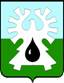 МУНИЦИПАЛЬНОЕ ОБРАЗОВАНИЕ ГОРОД УРАЙХанты-Мансийский автономный округ - Юграадминистрация ГОРОДА УРАЙПОСТАНОВЛЕНИЕот ________________							              № __________Об утверждении схем  границ прилегающих территорий  В соответствии с Законом Ханты-Мансийского автономного округа - Югры от 22.12.2018 №116-оз «Об отдельных вопросах, регулируемых правилами благоустройства территорий муниципальных образований Ханты-Мансийского автономного округа - Югры, и о порядке определения границ прилегающих территорий», решением Думы города Урай от 28.06.2018 №31 «О Правилах благоустройства территории города Урай»:Утвердить схемы границ прилегающих территорий согласно приложениям 1- 55.Опубликовать постановление в газете «Знамя» и разместить на официальном сайте органов местного самоуправления города Урай в информационно-телекоммуникационной сети «Интернет».Контроль за выполнением постановления возложить на заместителя главы города Урай Г.Г.Волошина.Глава города Урай                                                                                                 Т.Р.Закирзянов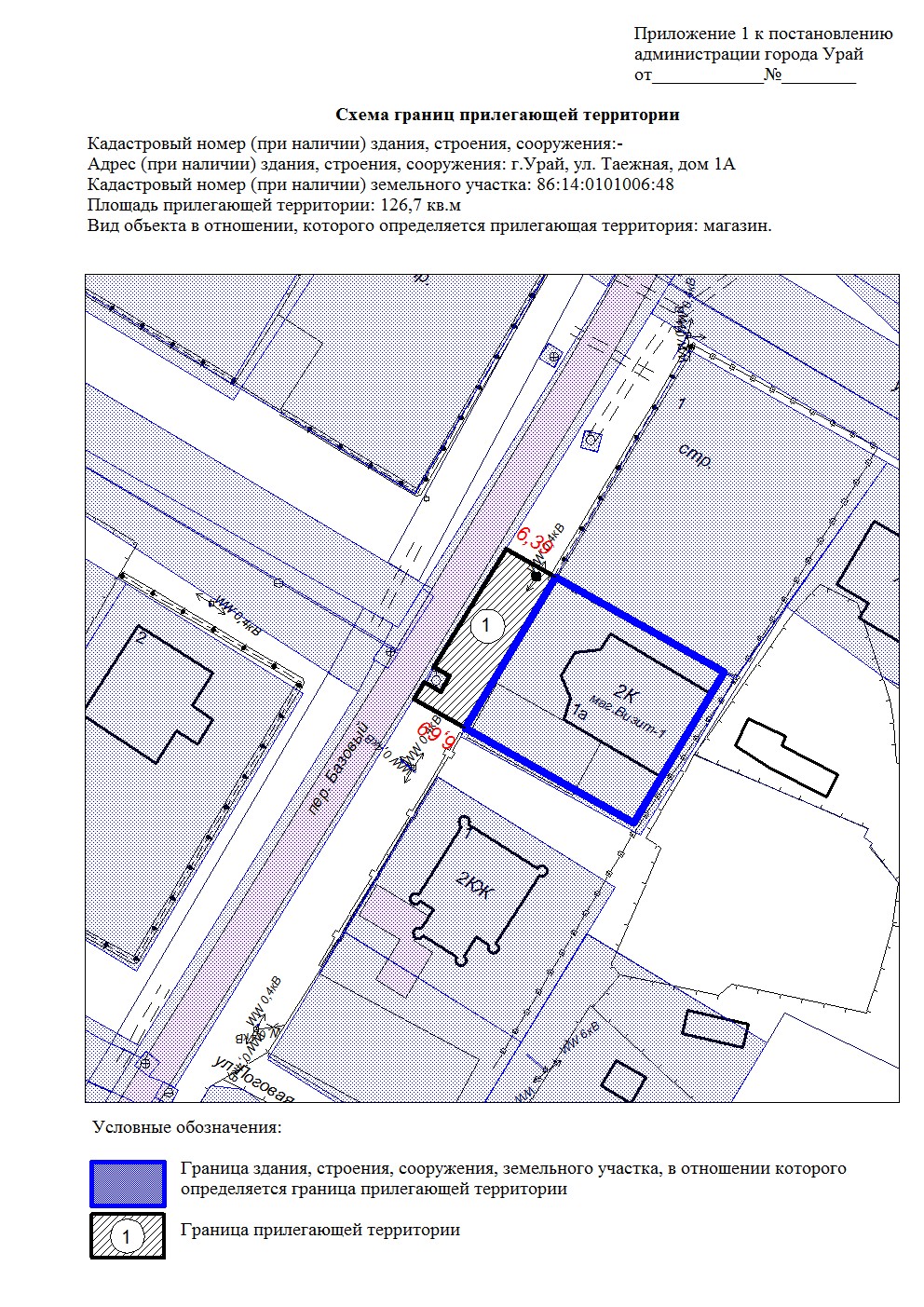 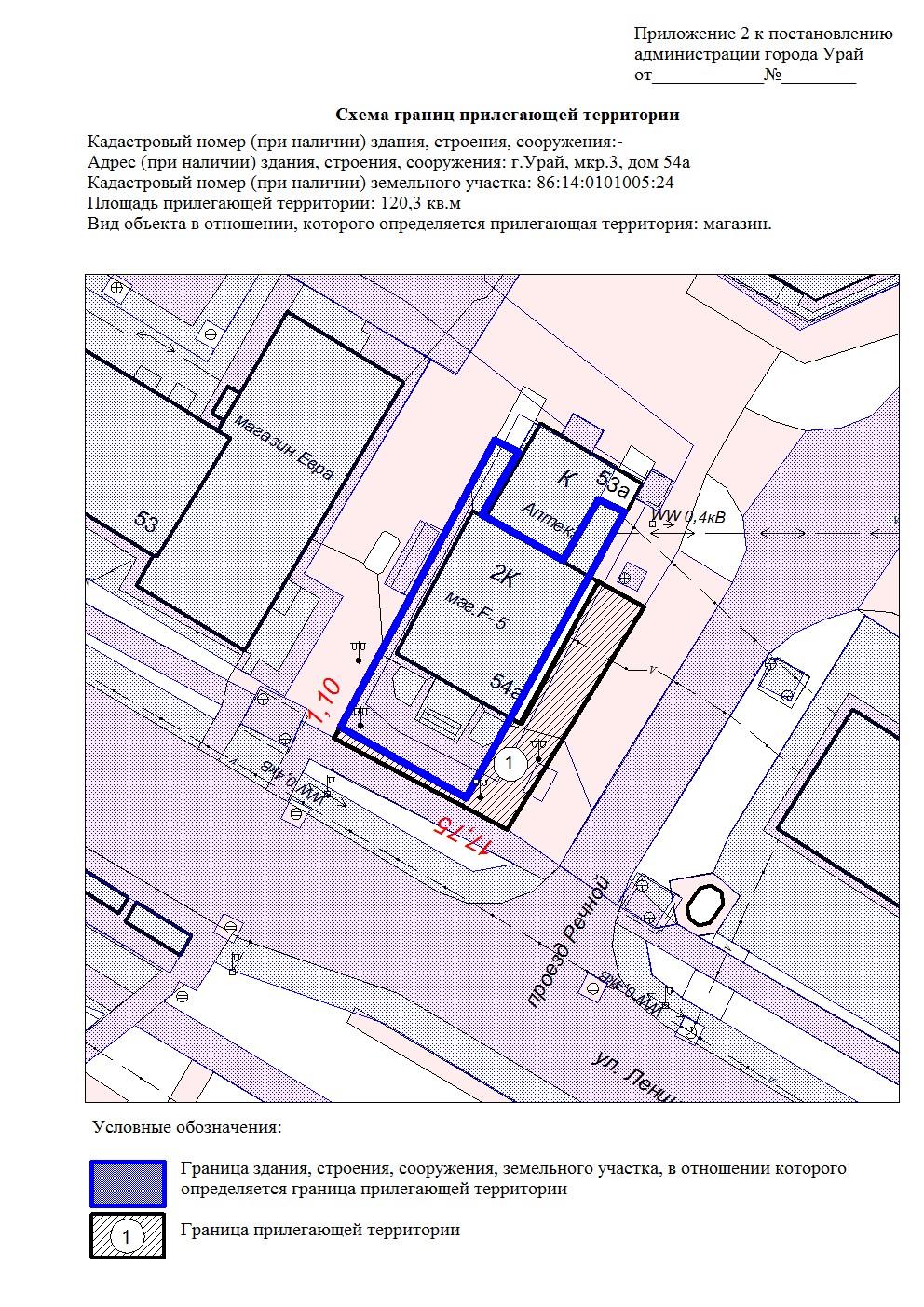 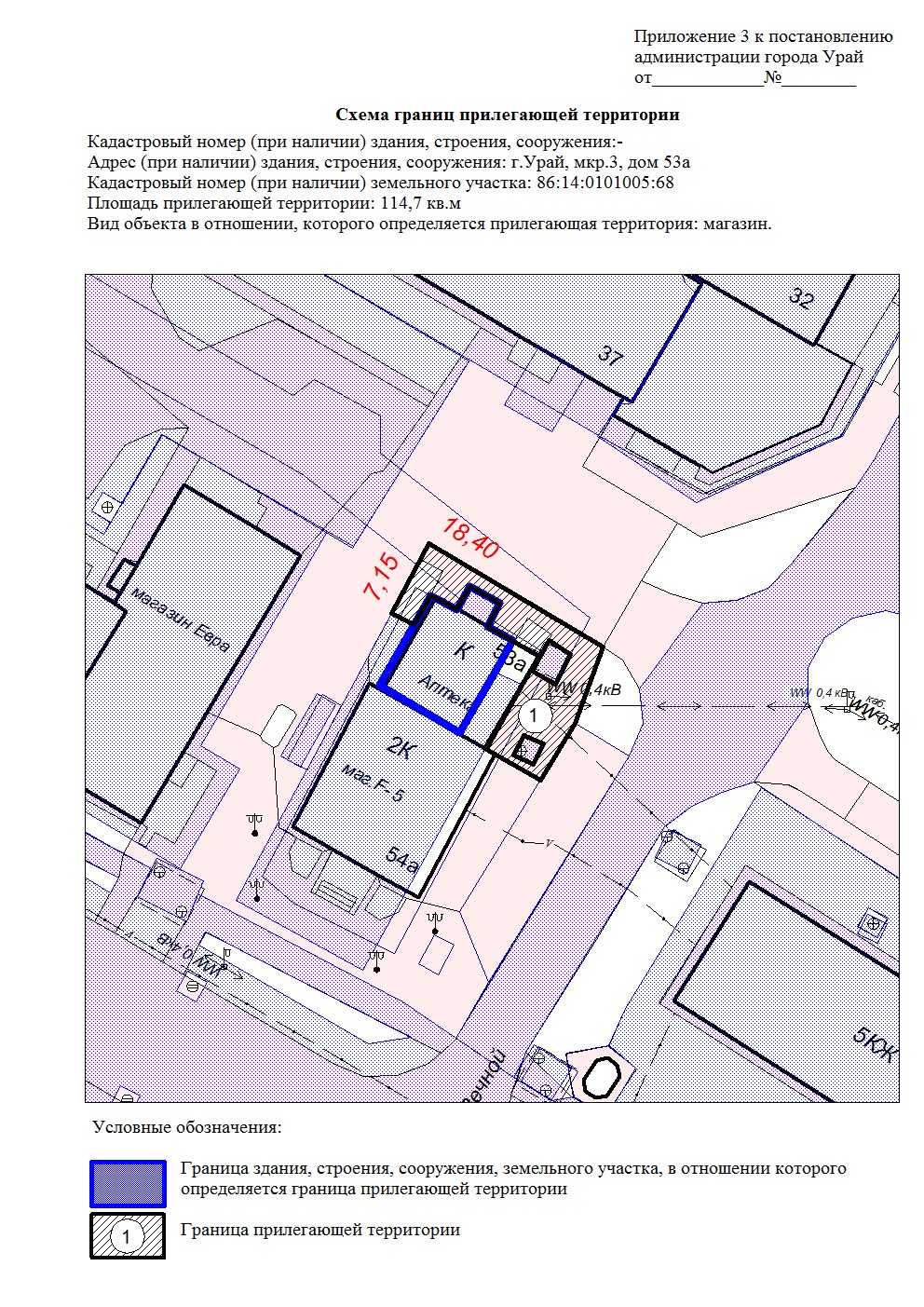 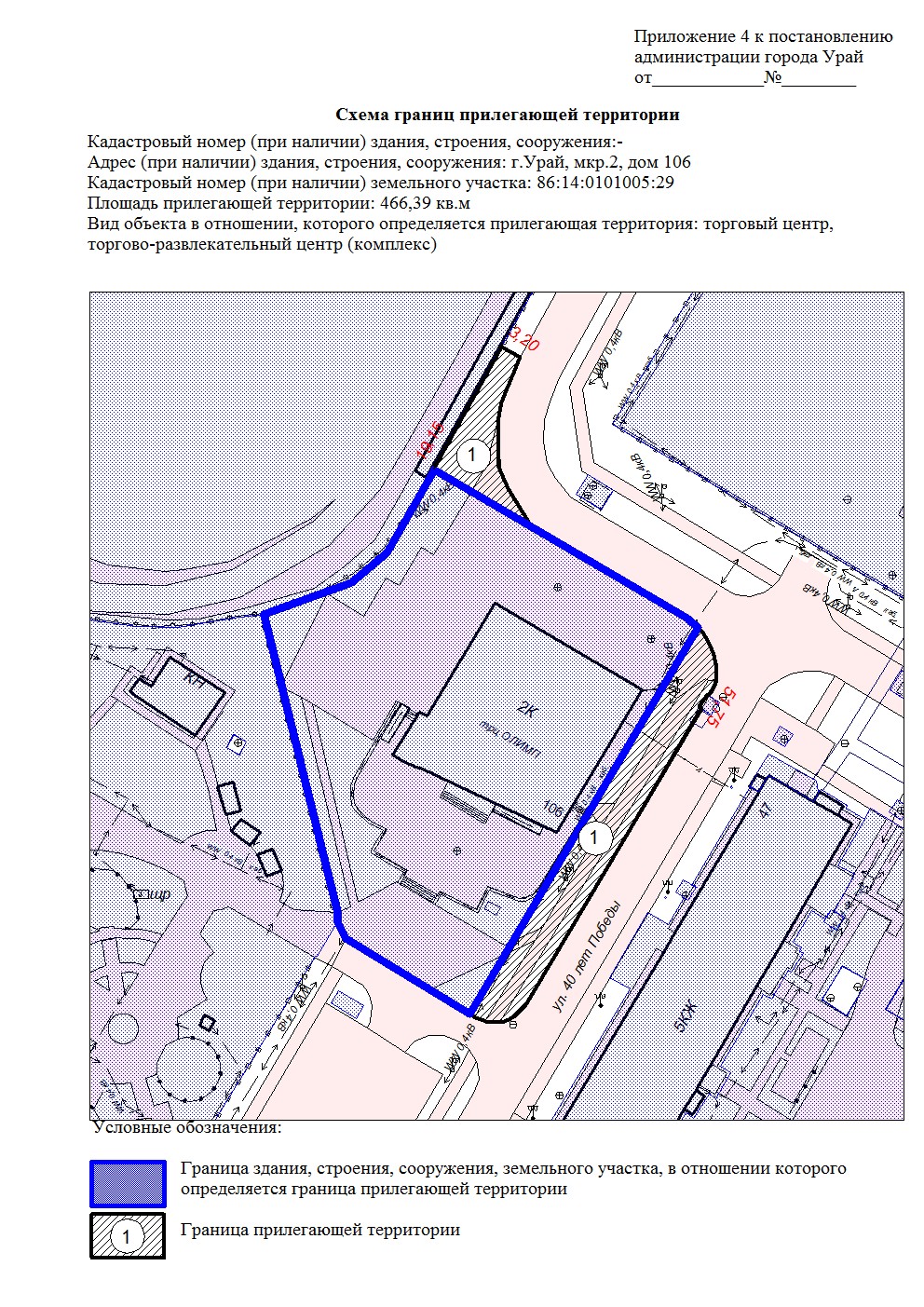 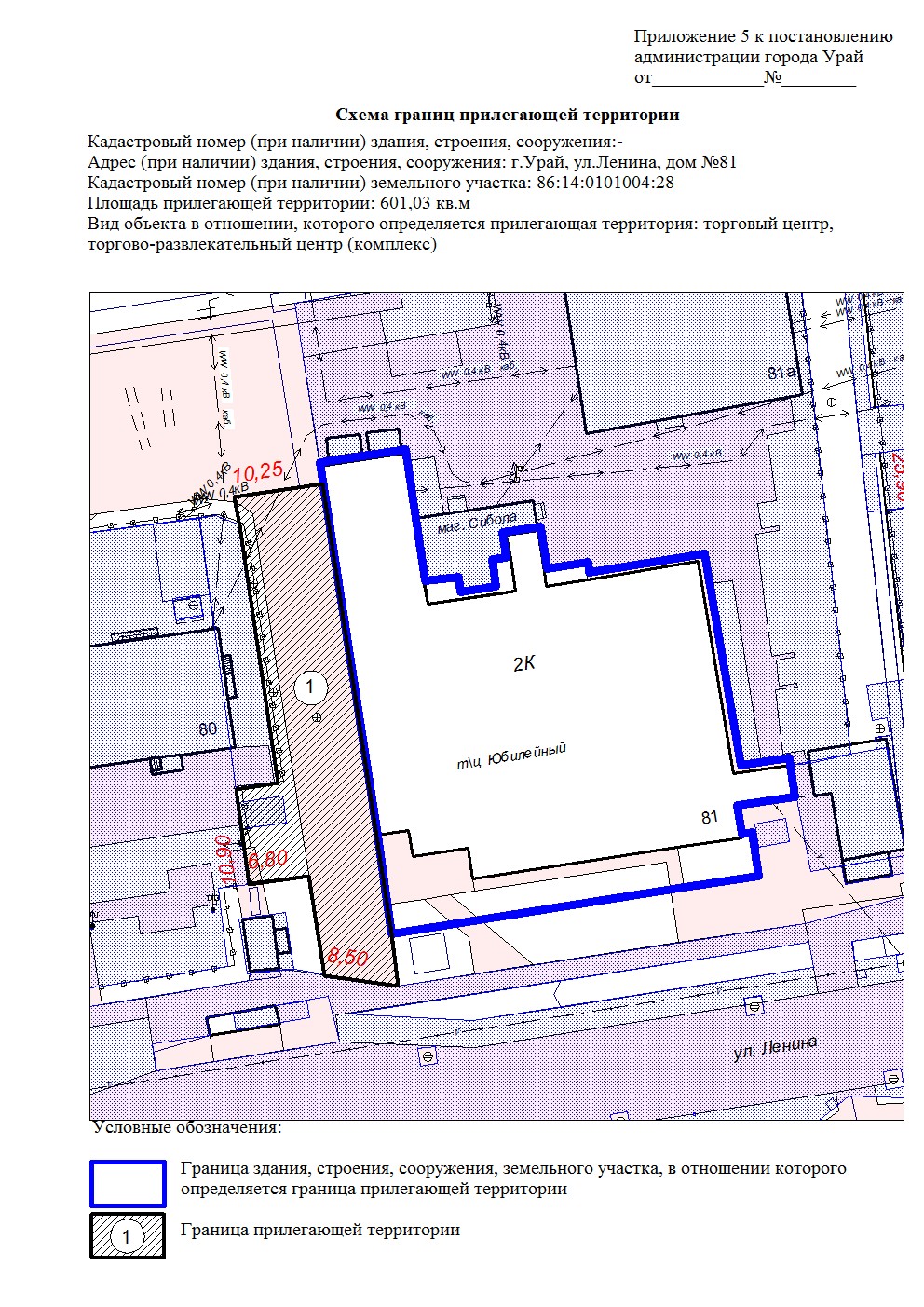 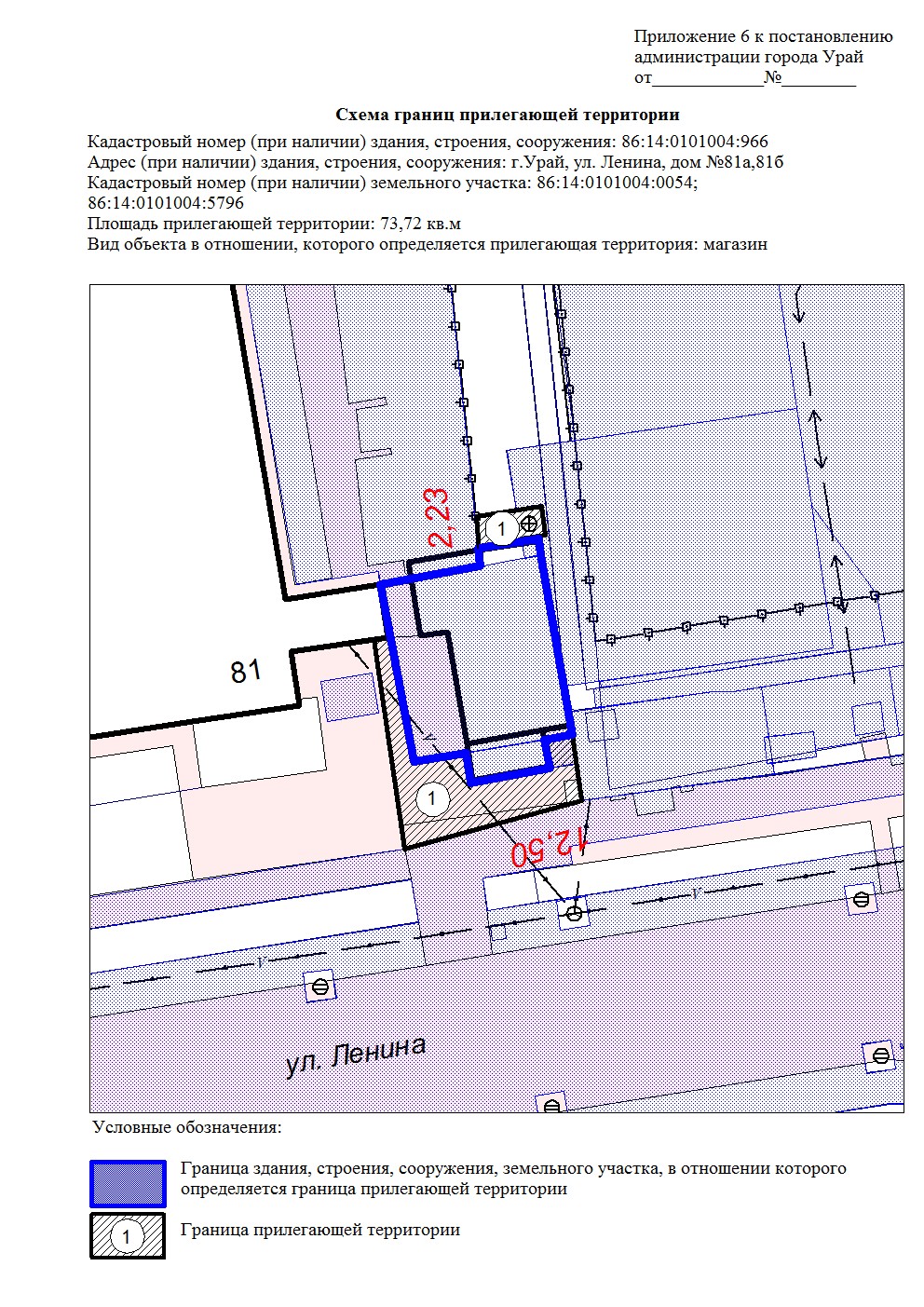 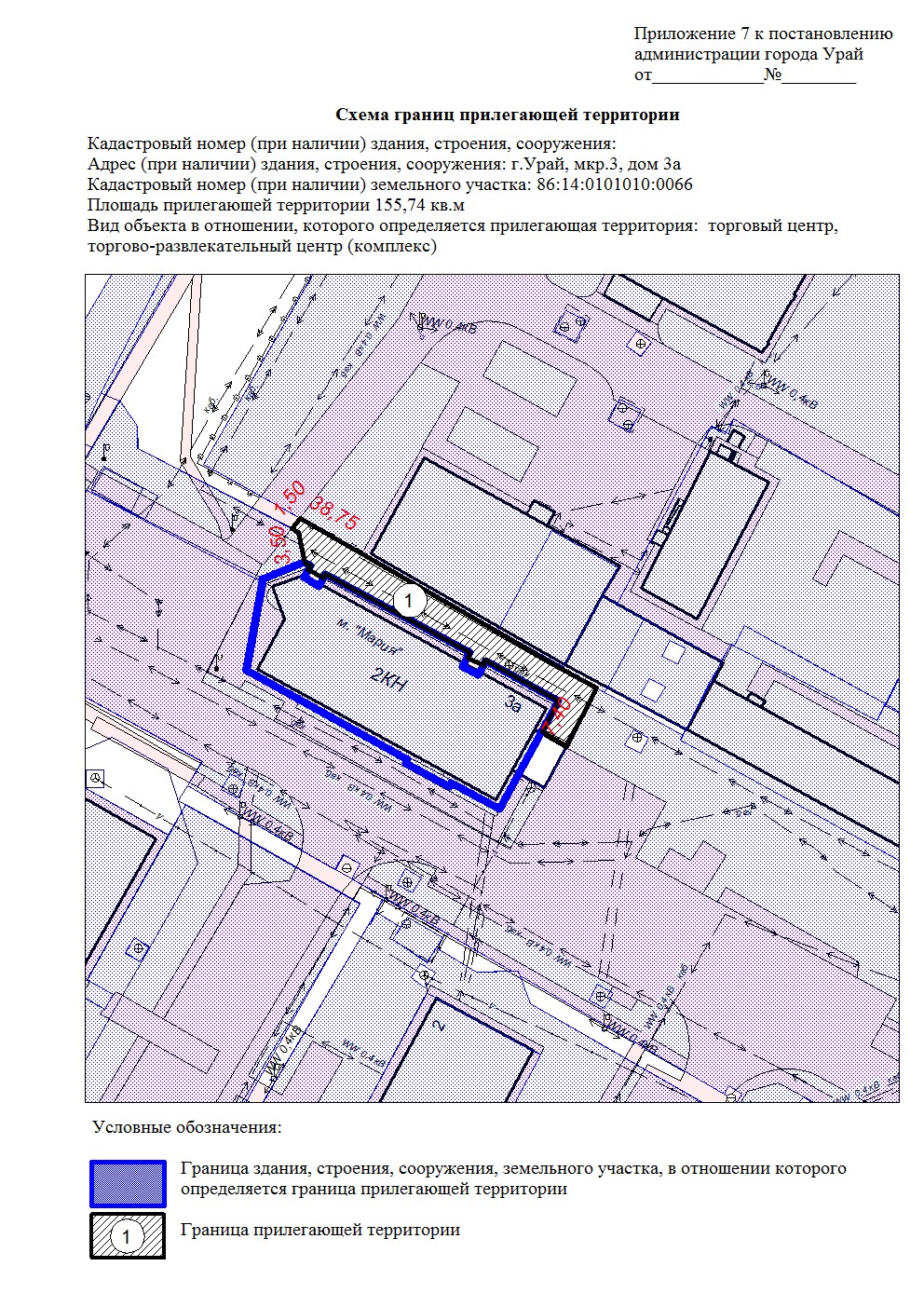 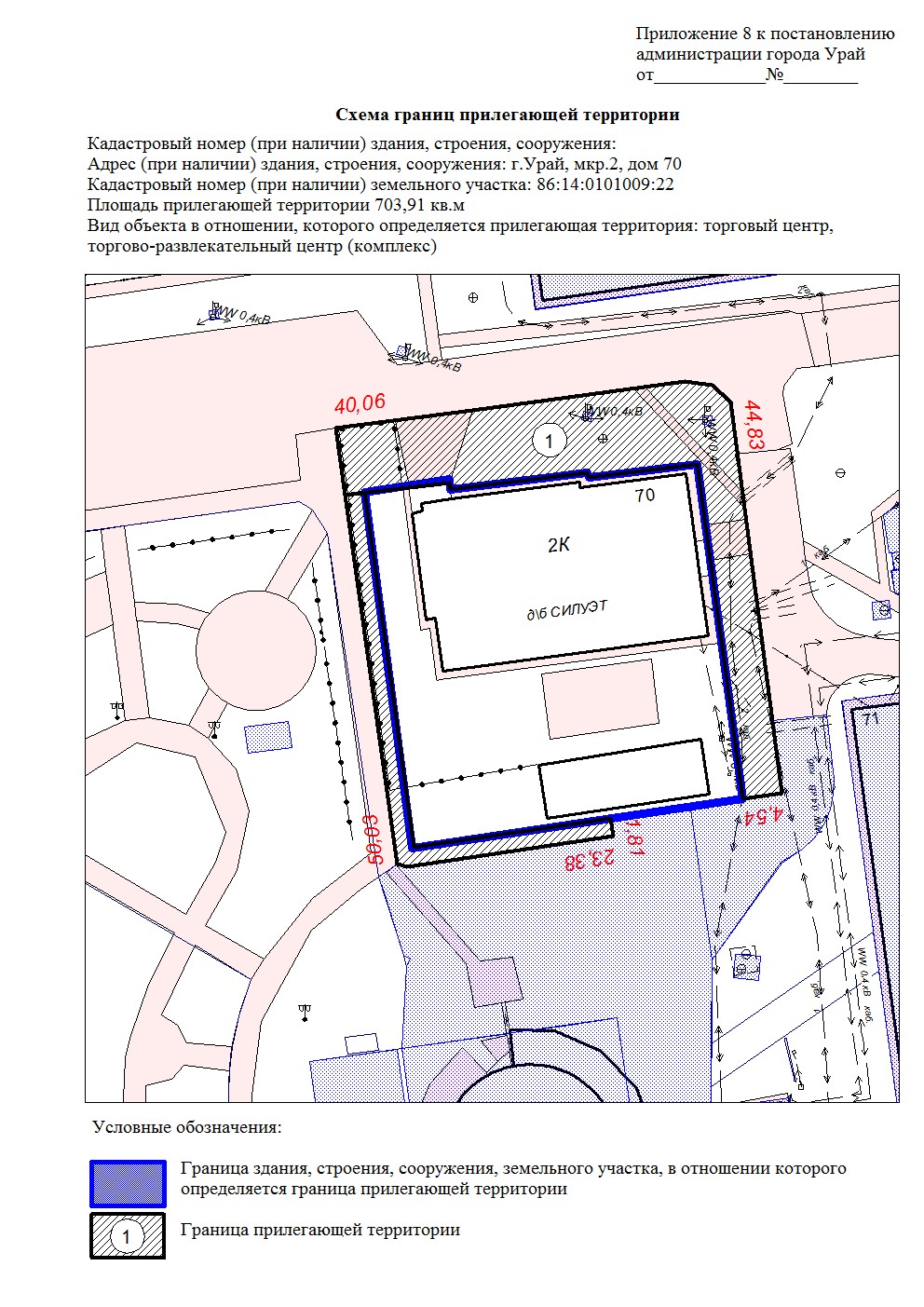 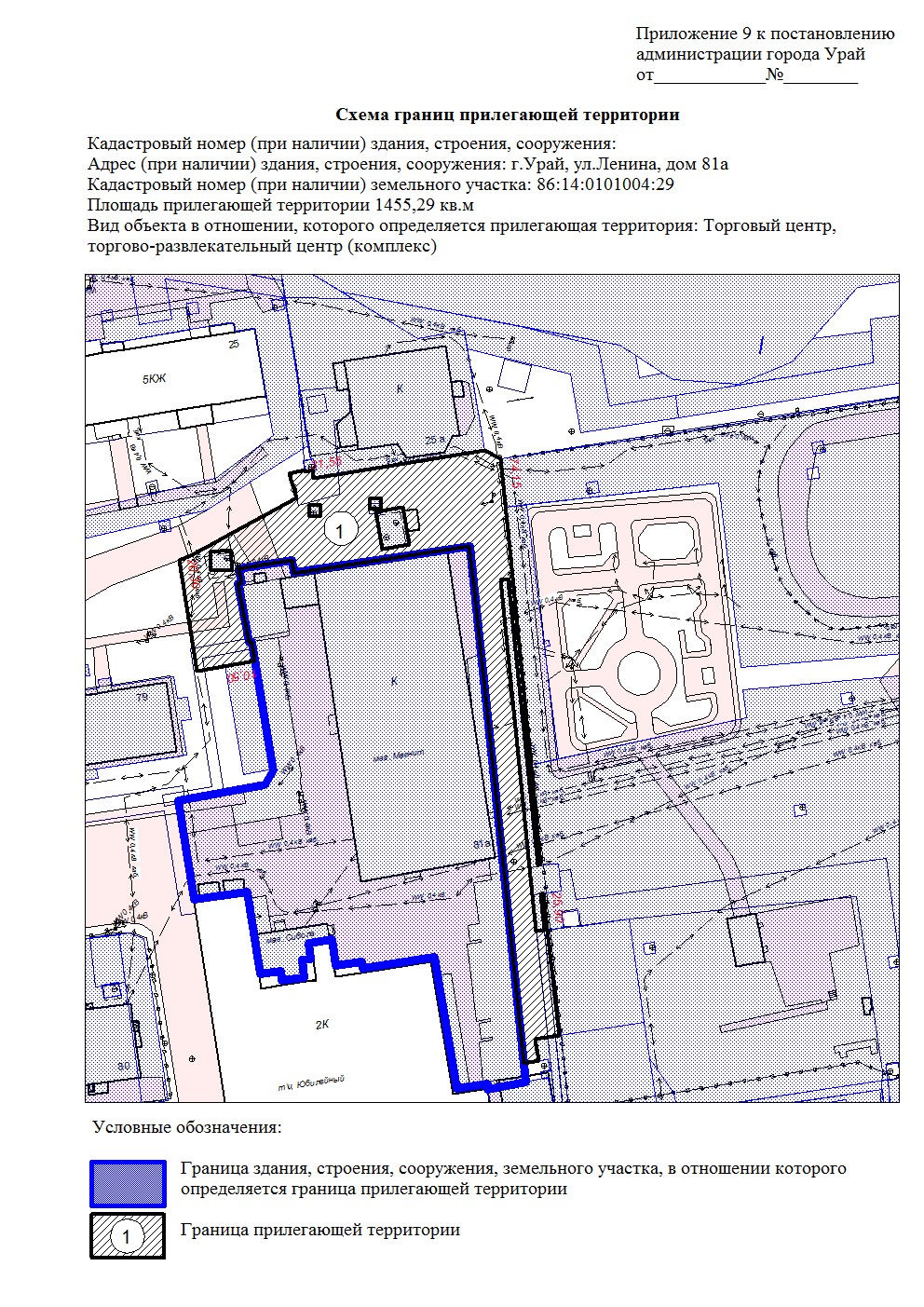 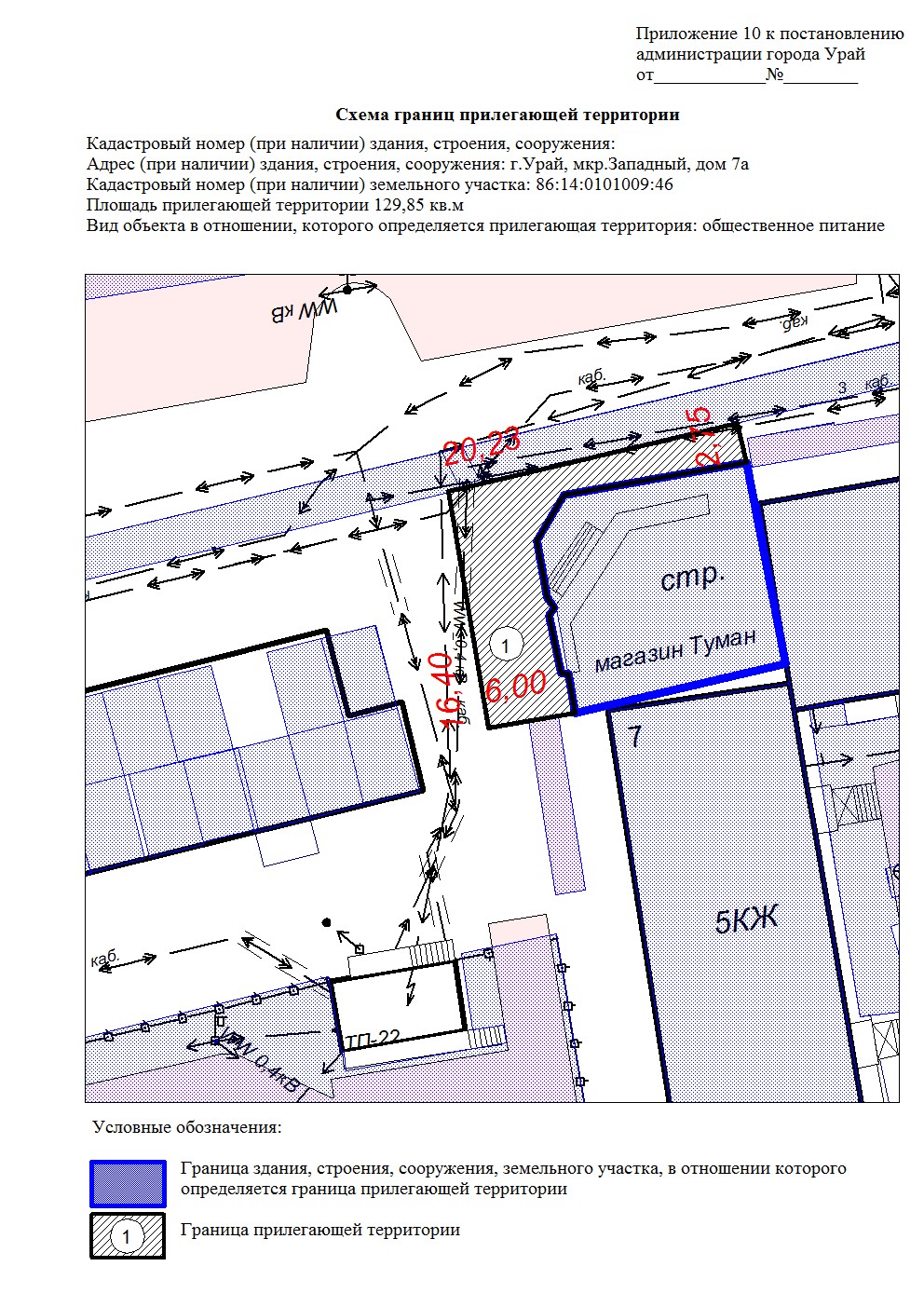 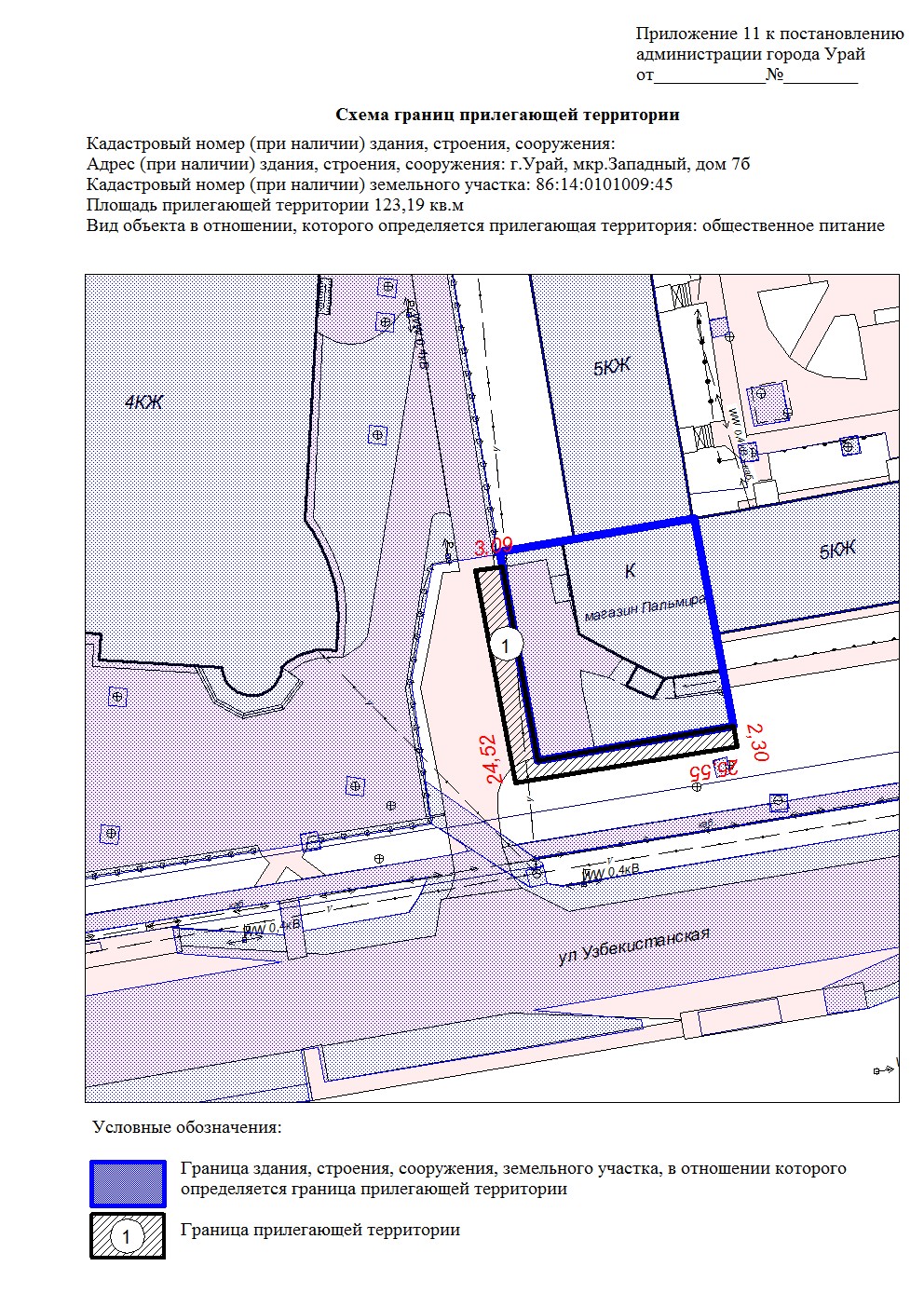 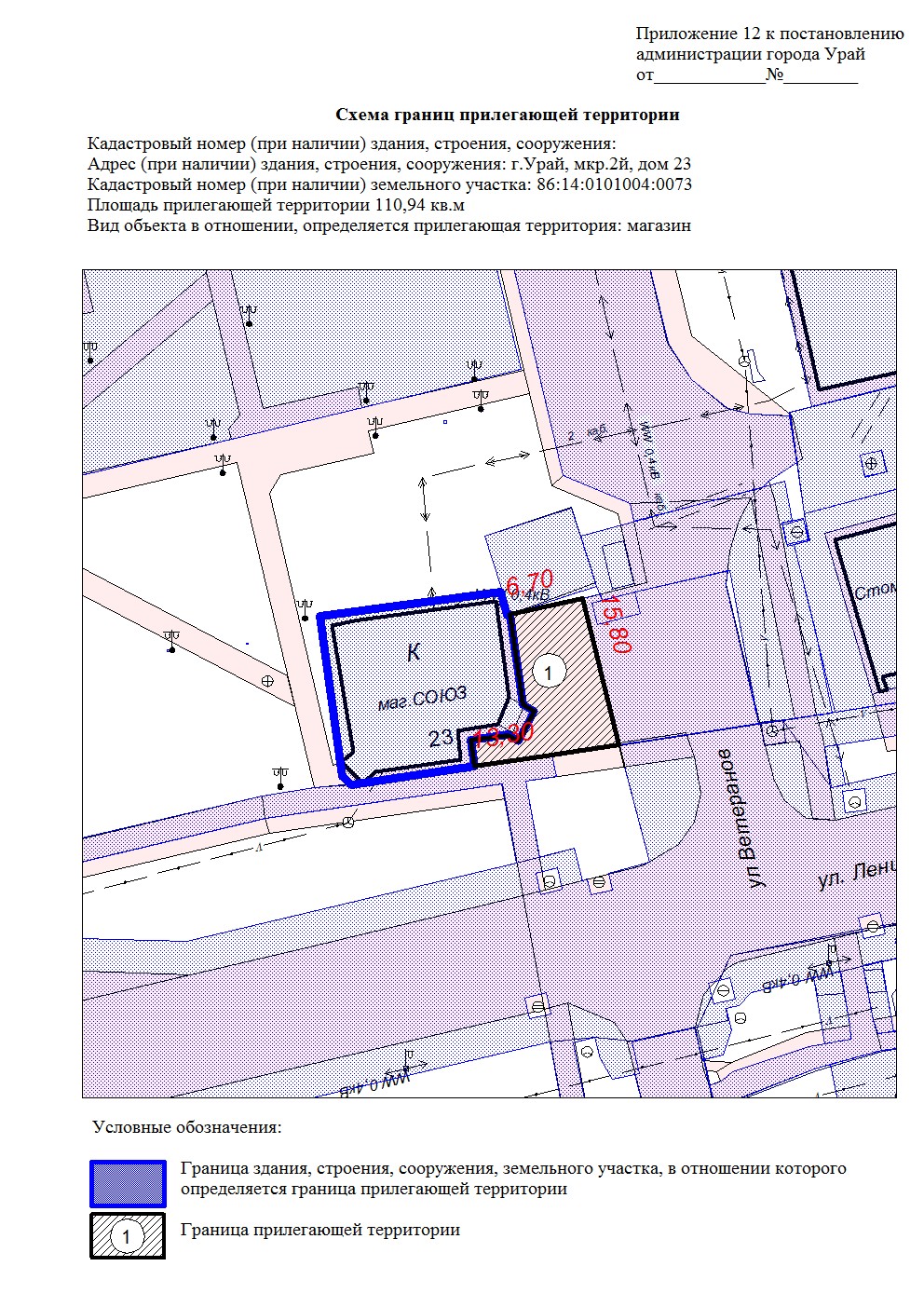 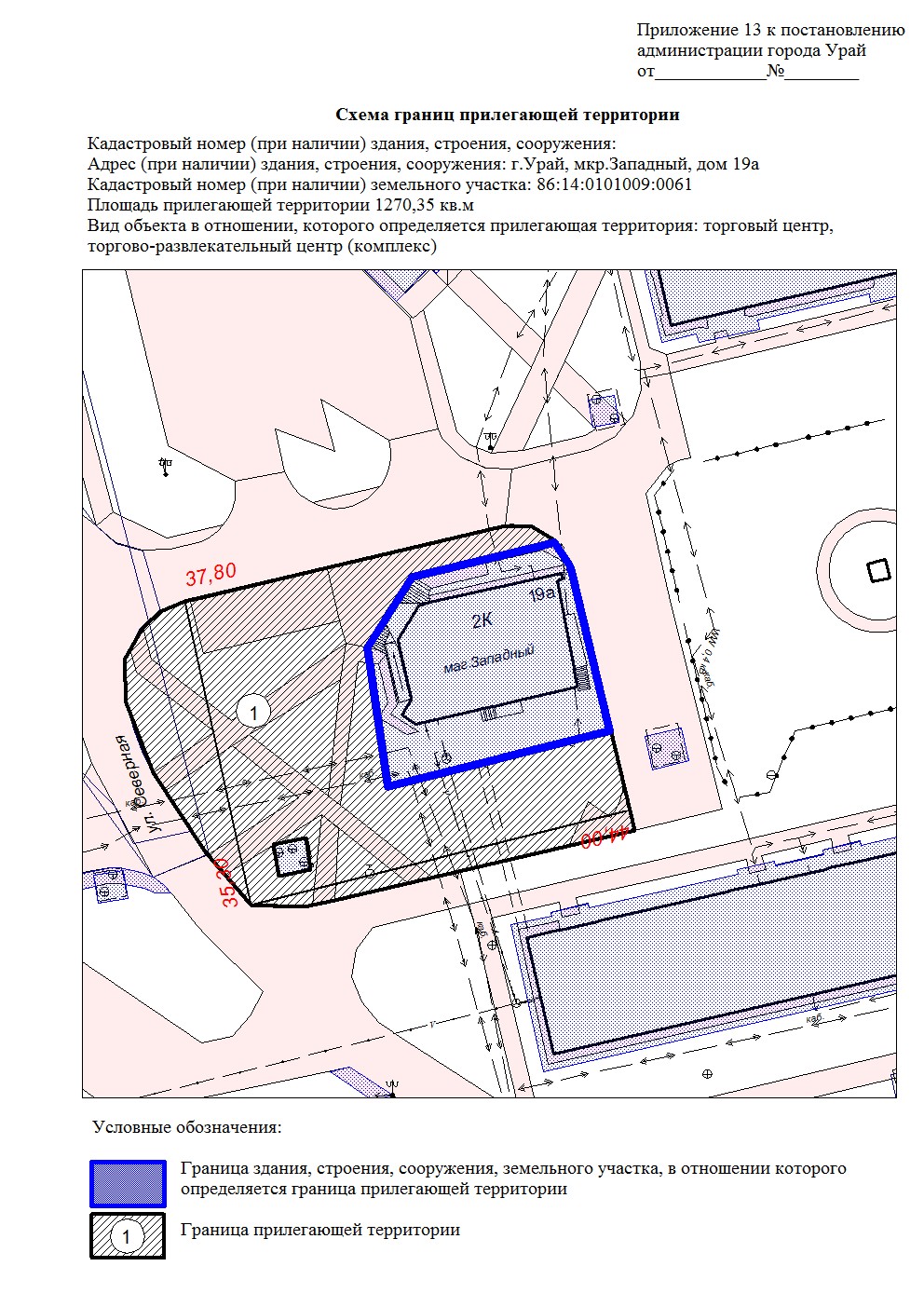 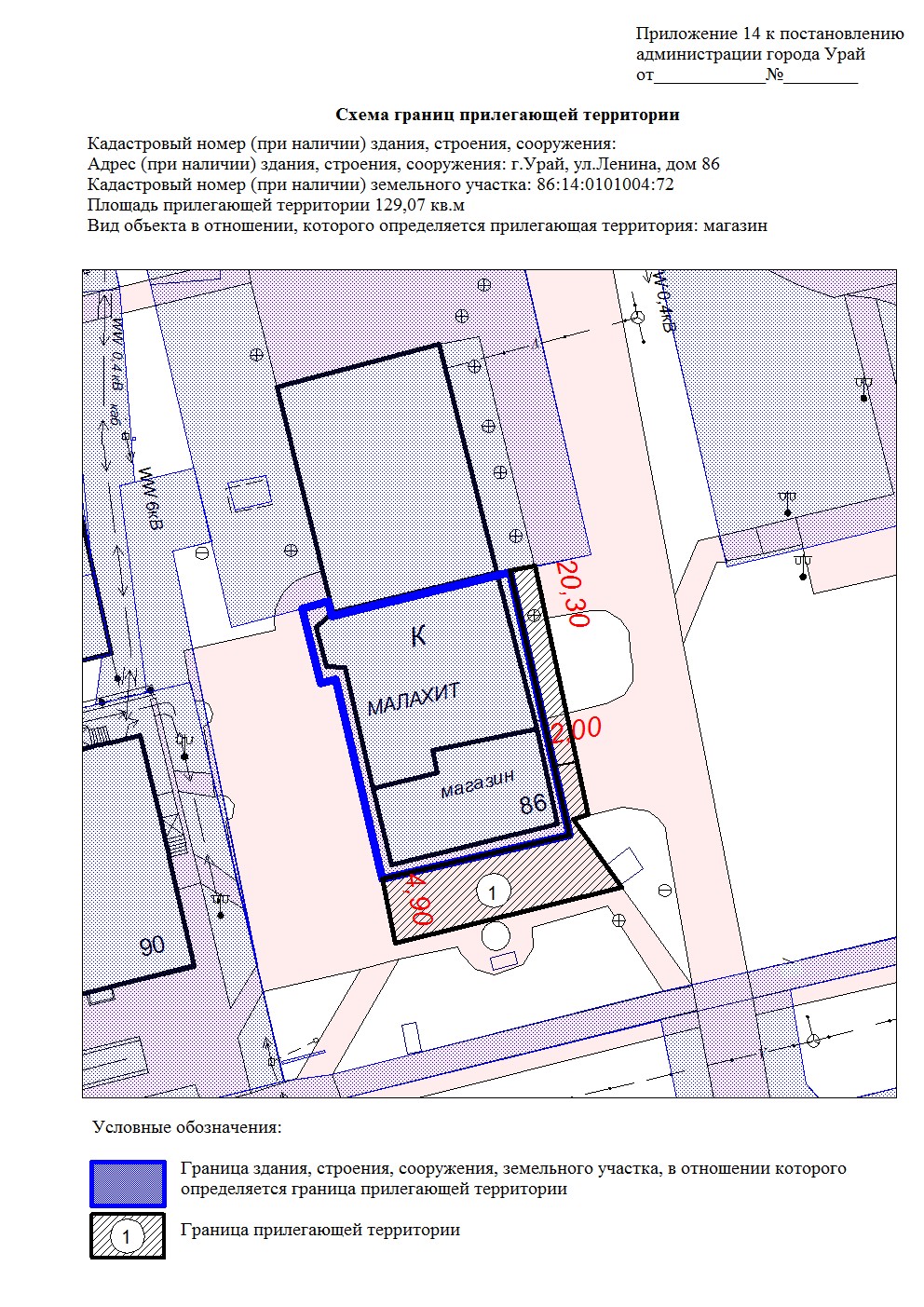 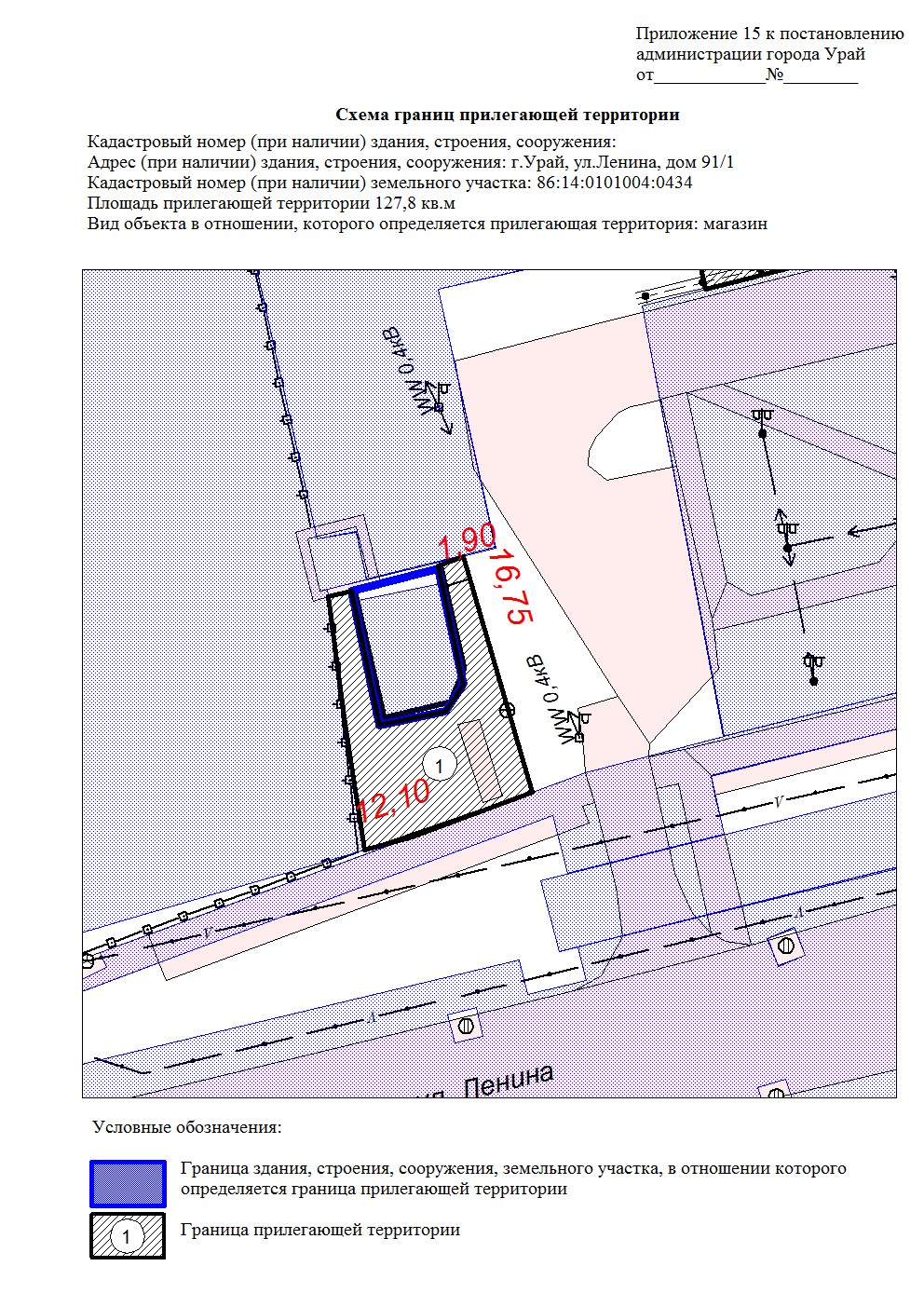 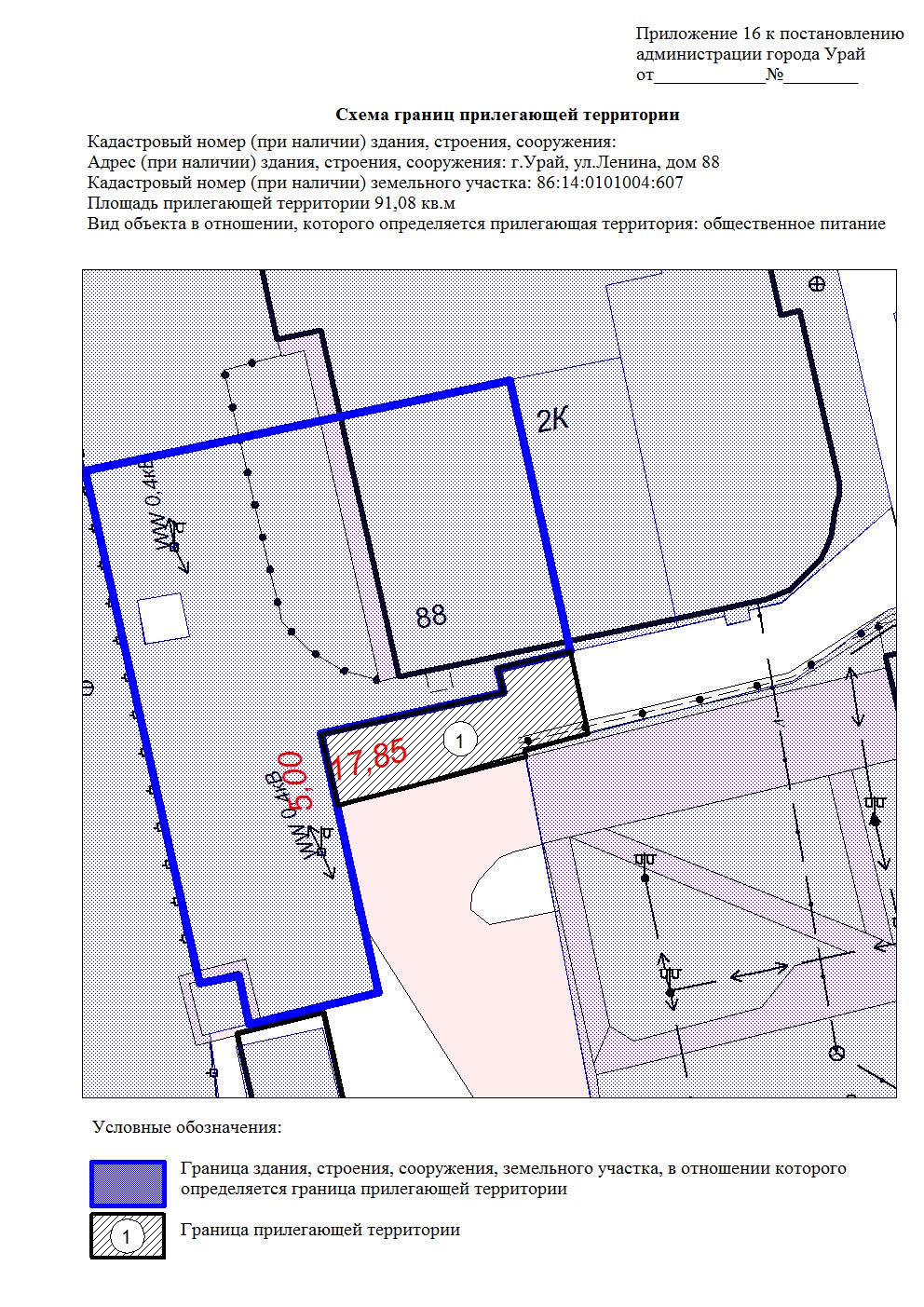 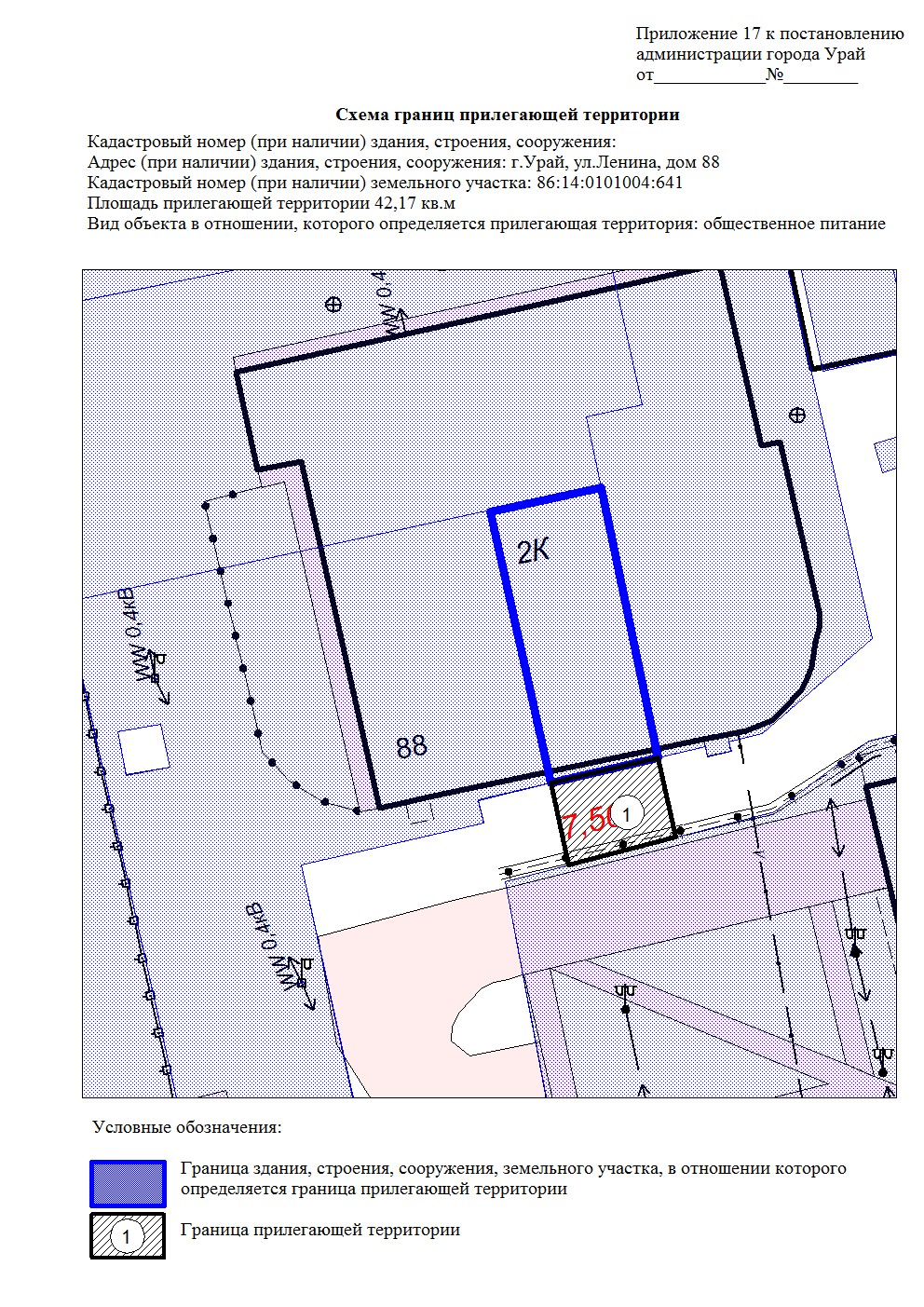 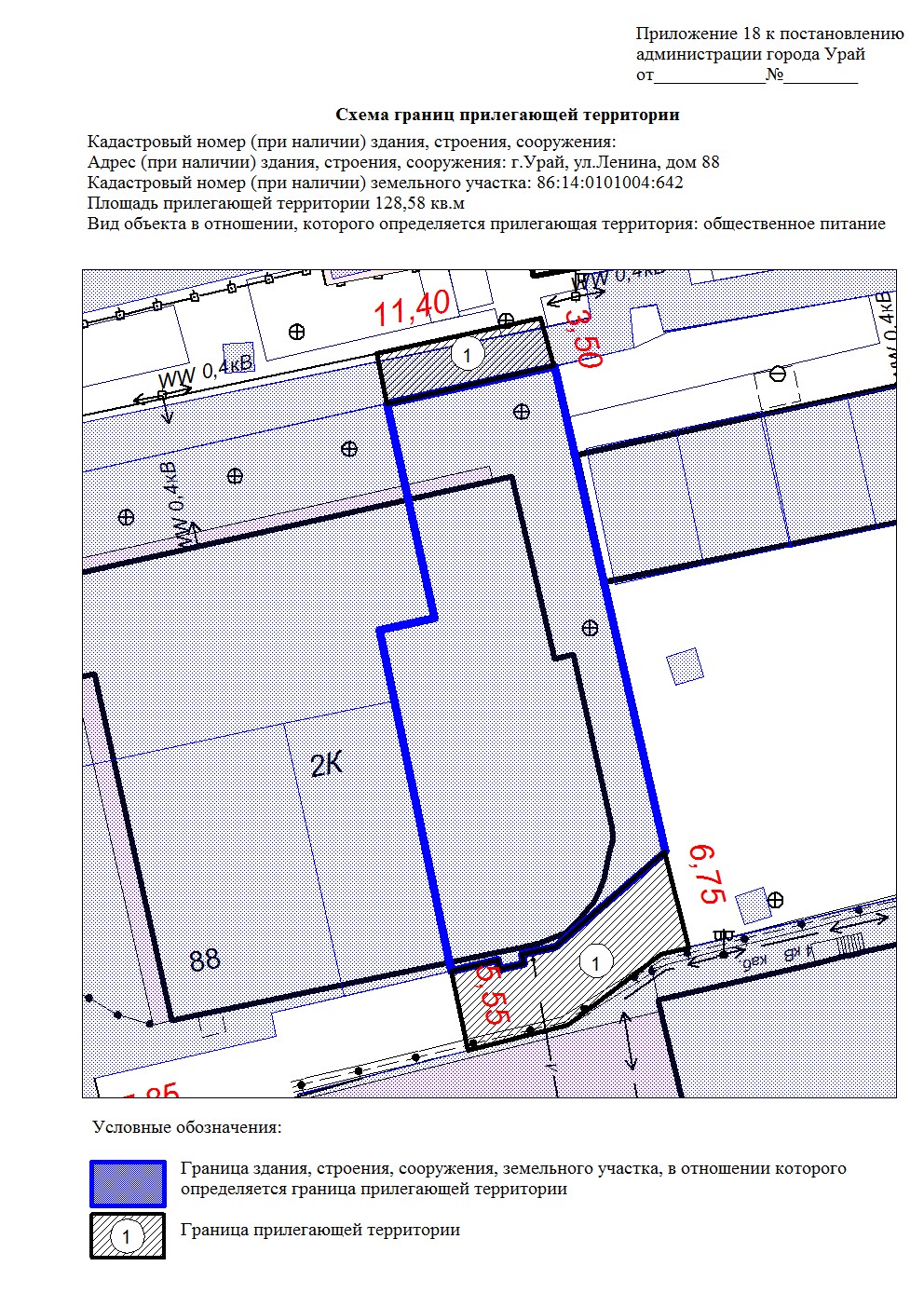 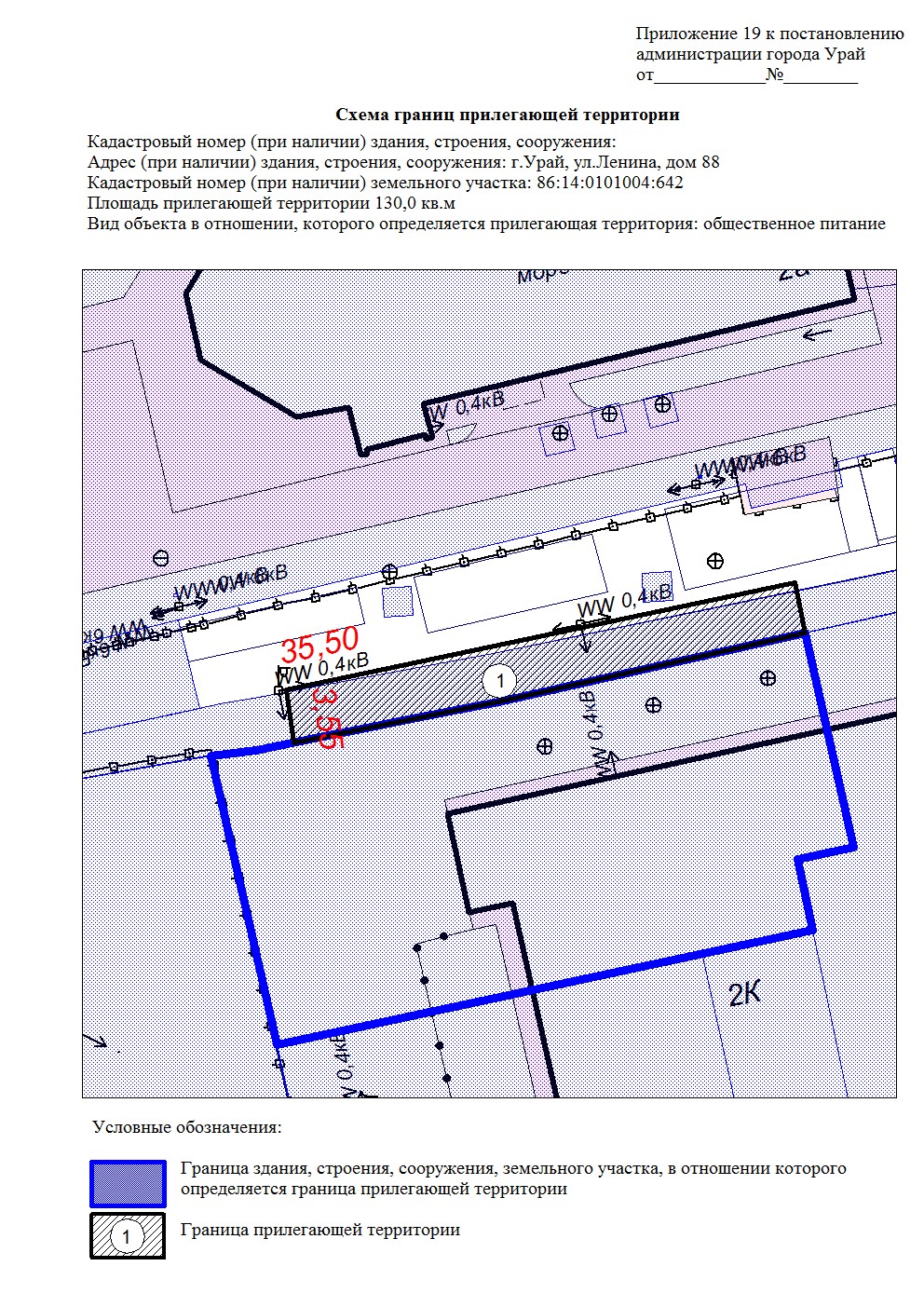 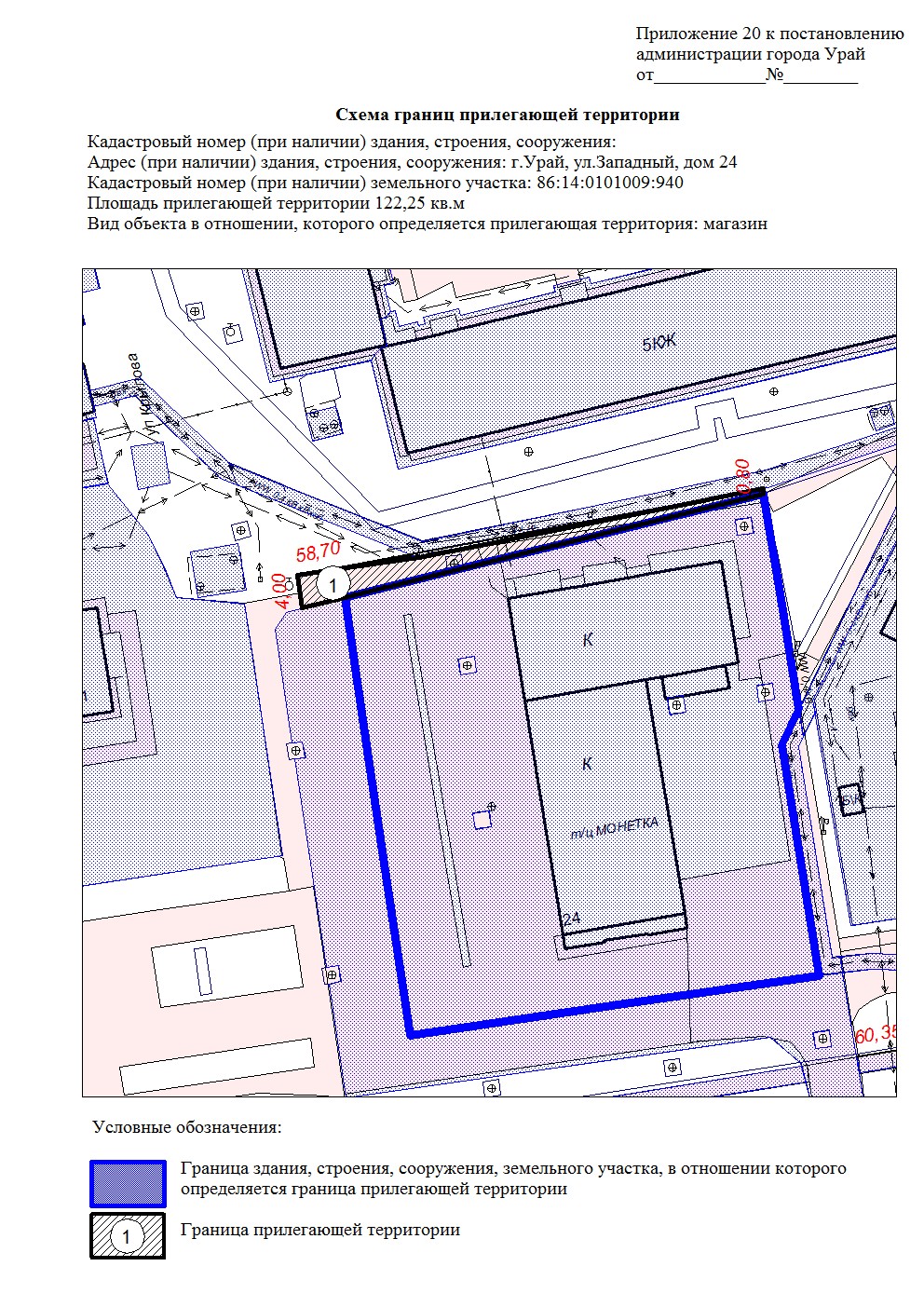 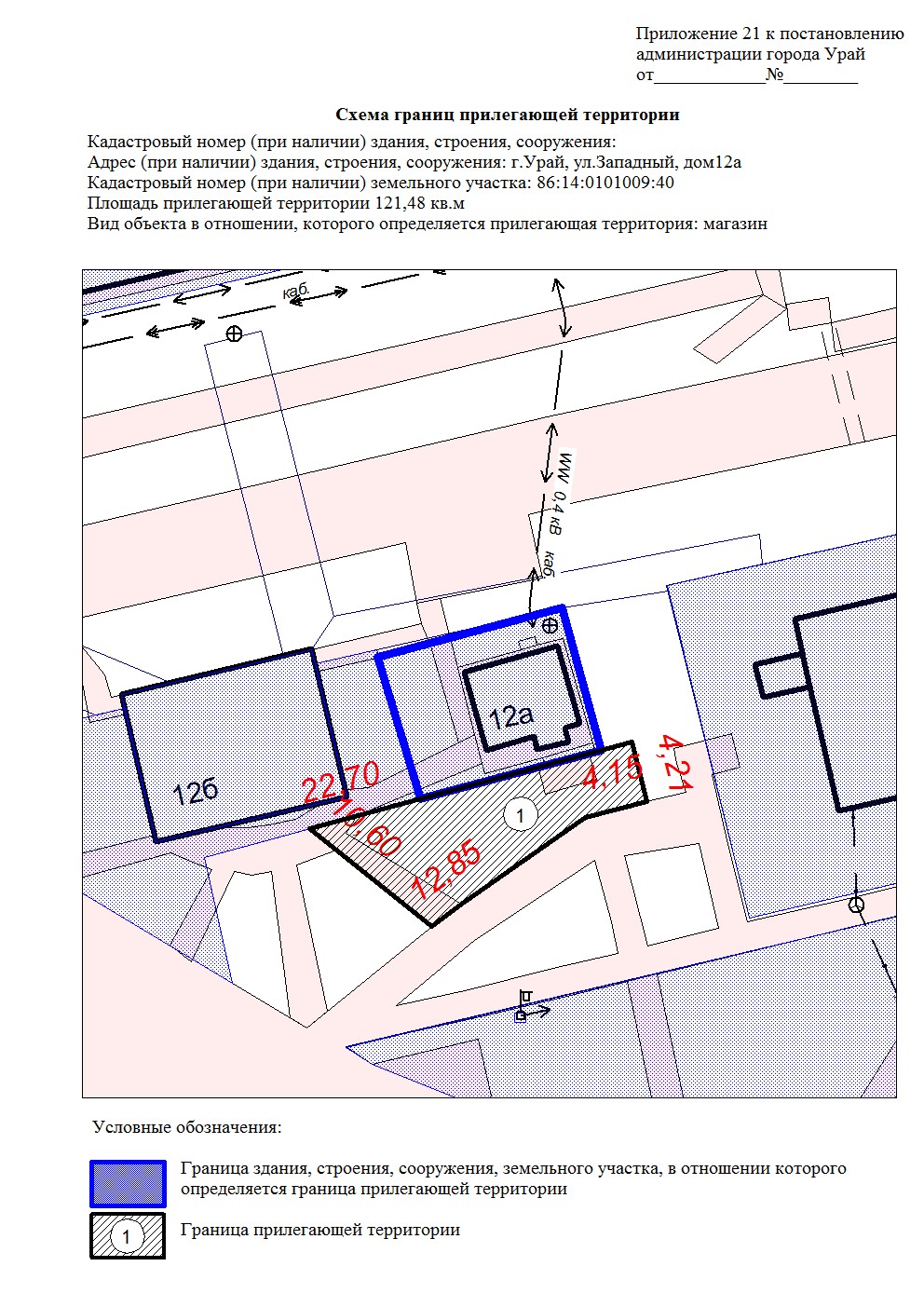 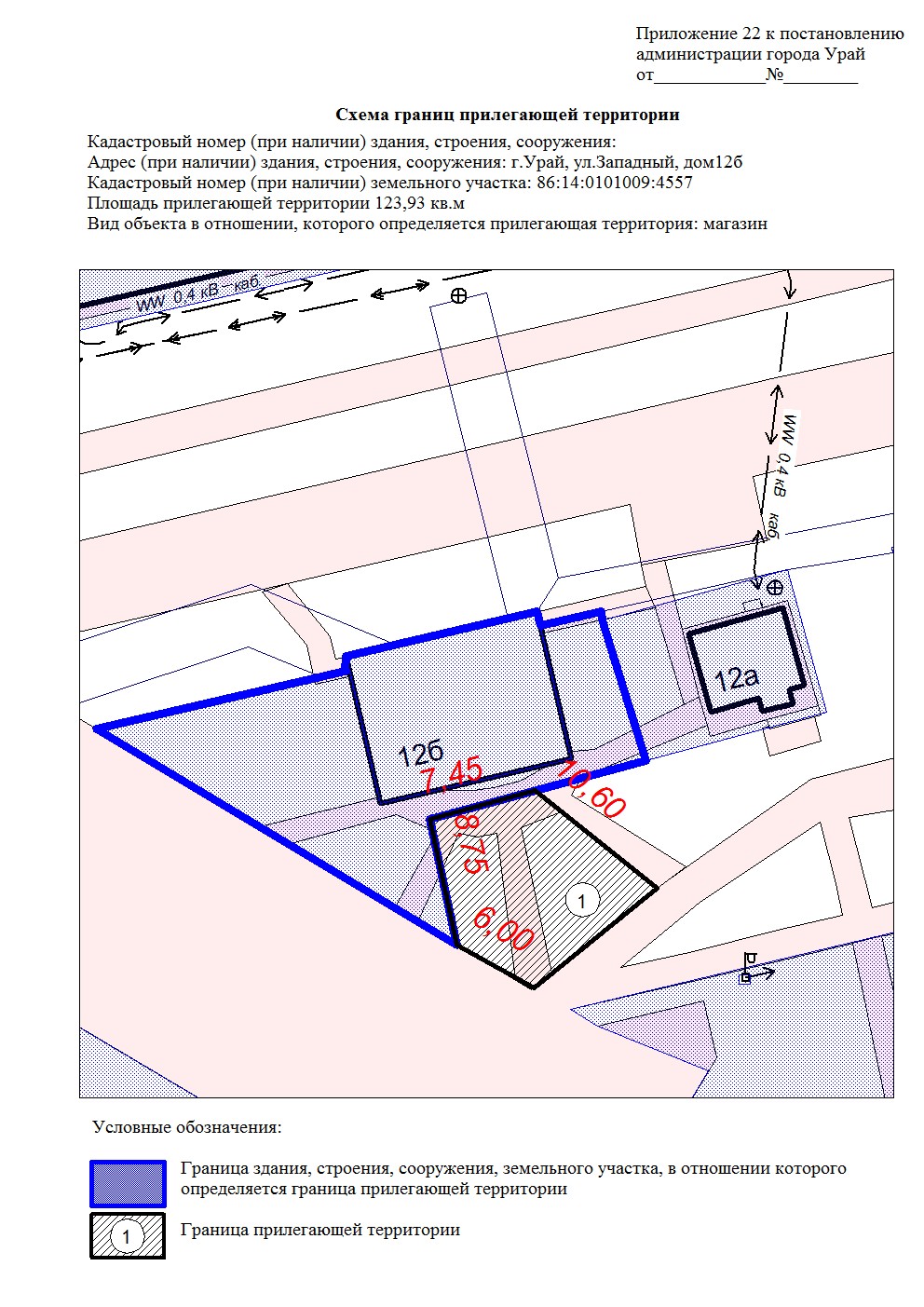 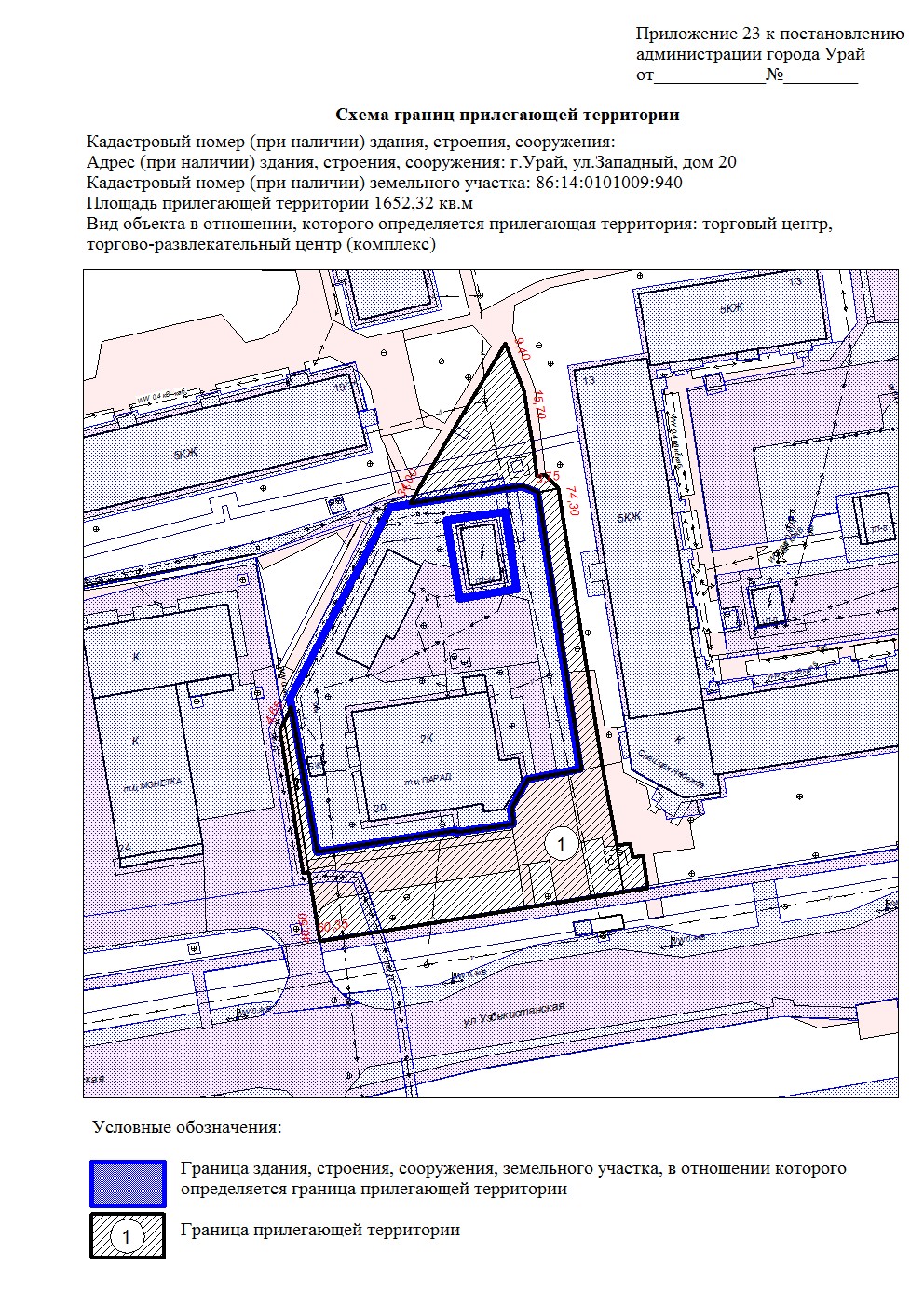 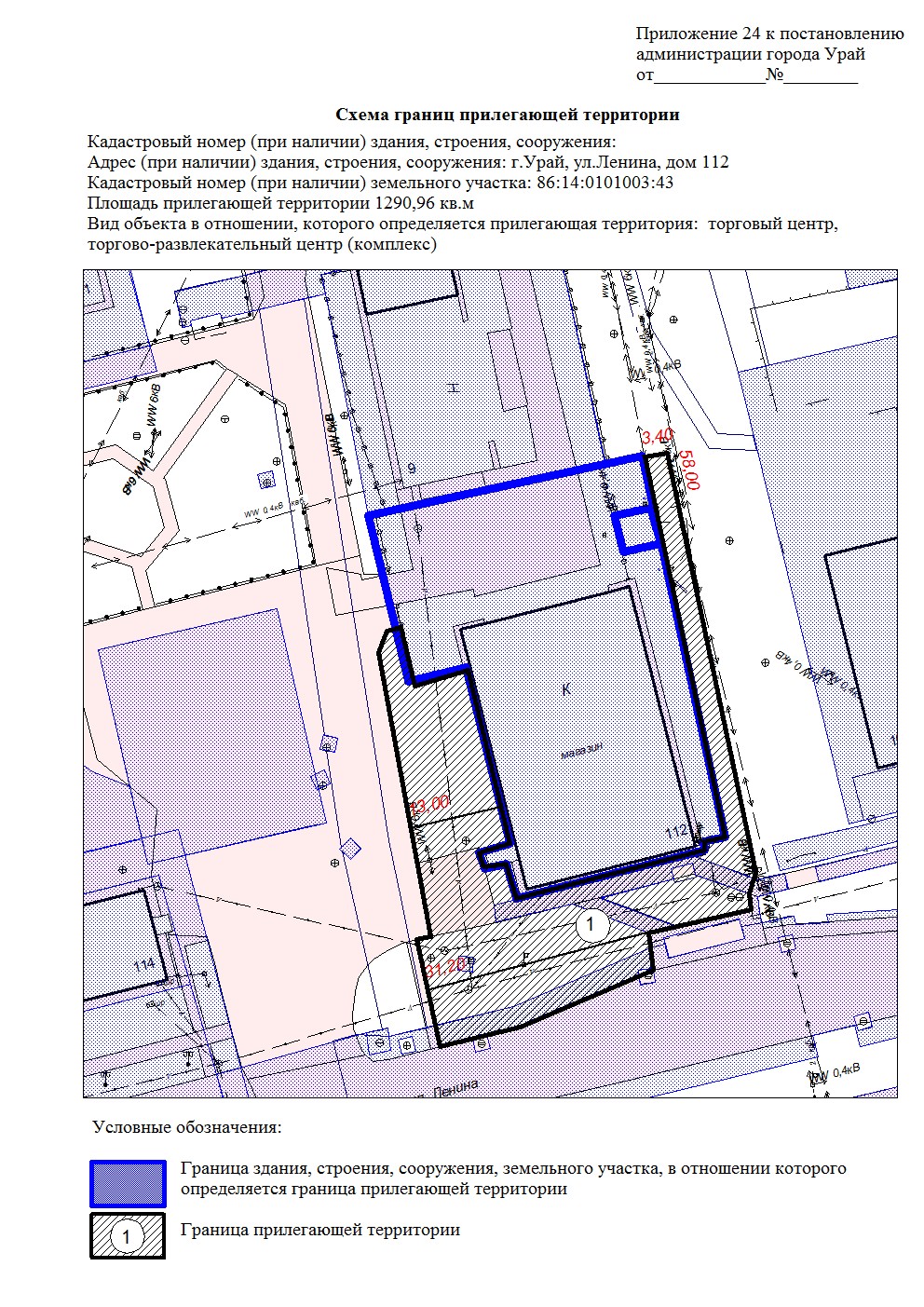 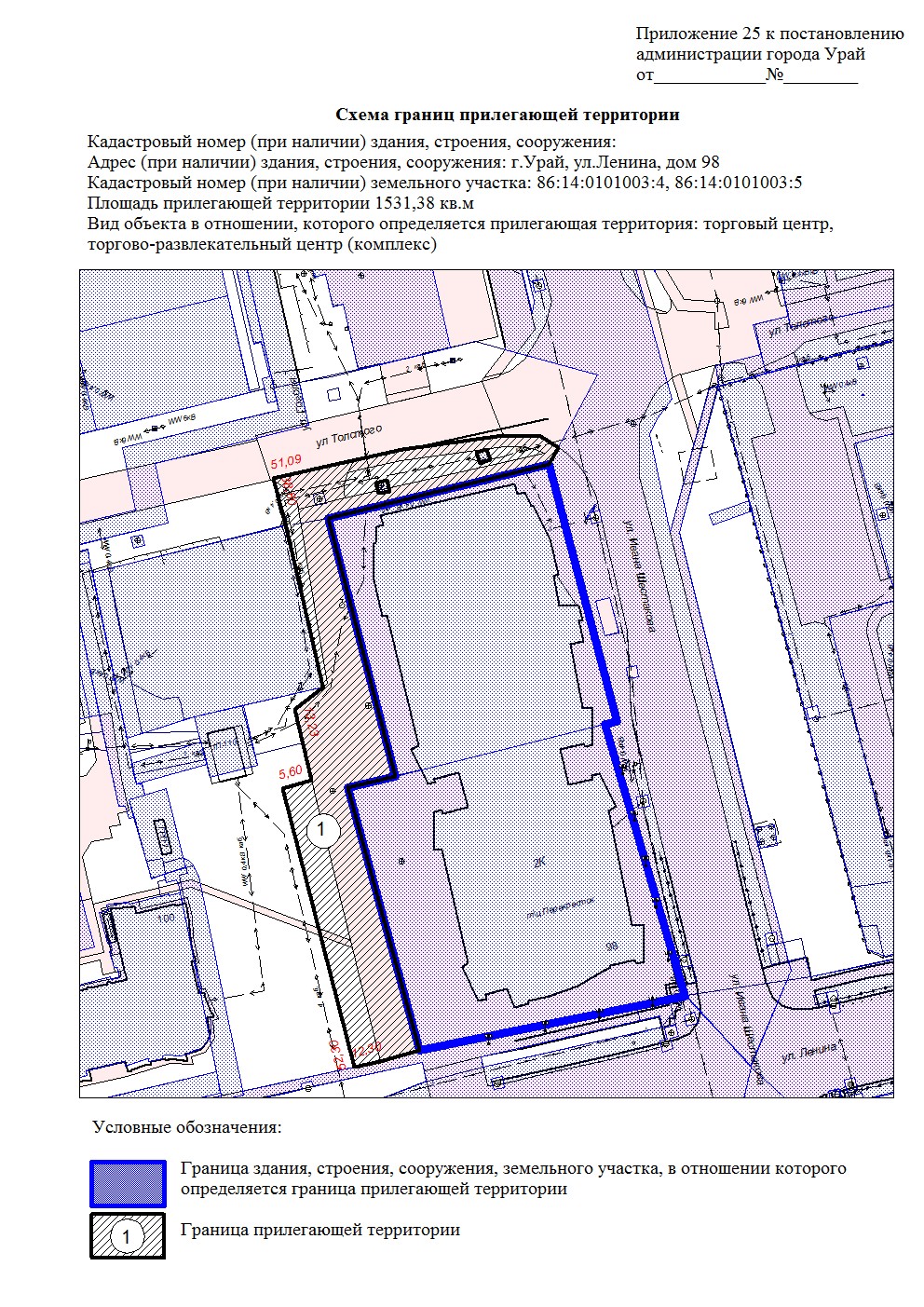 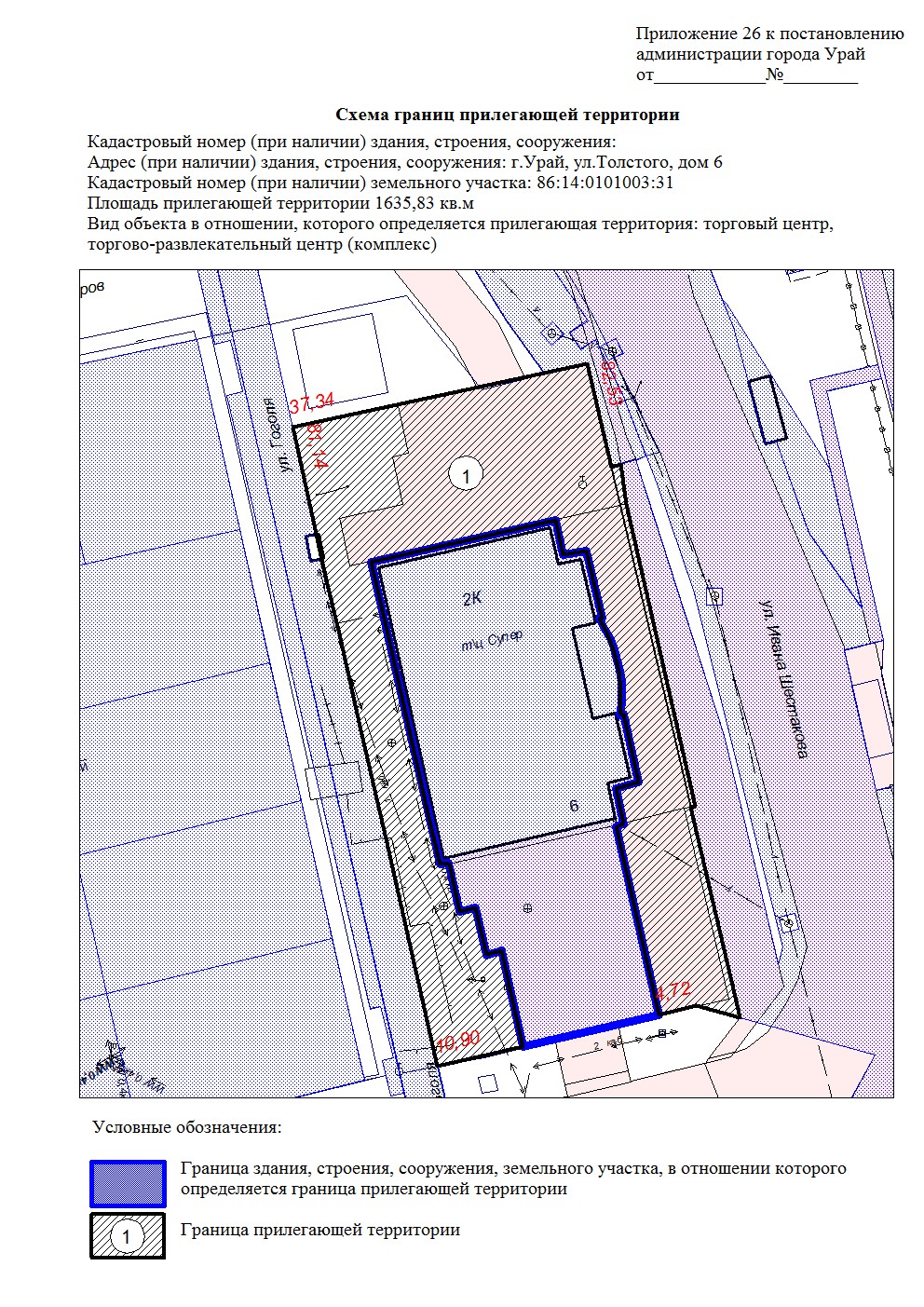 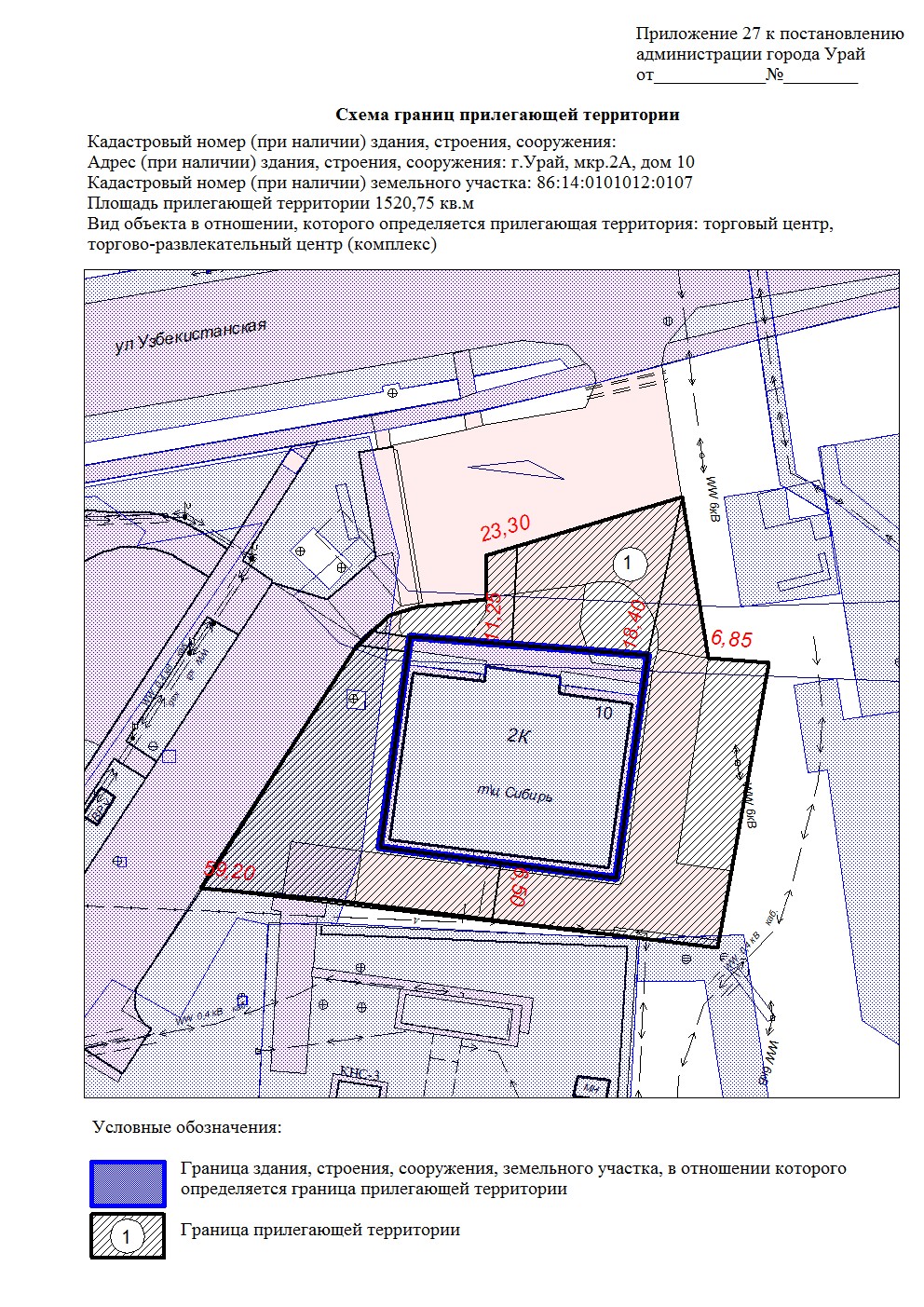 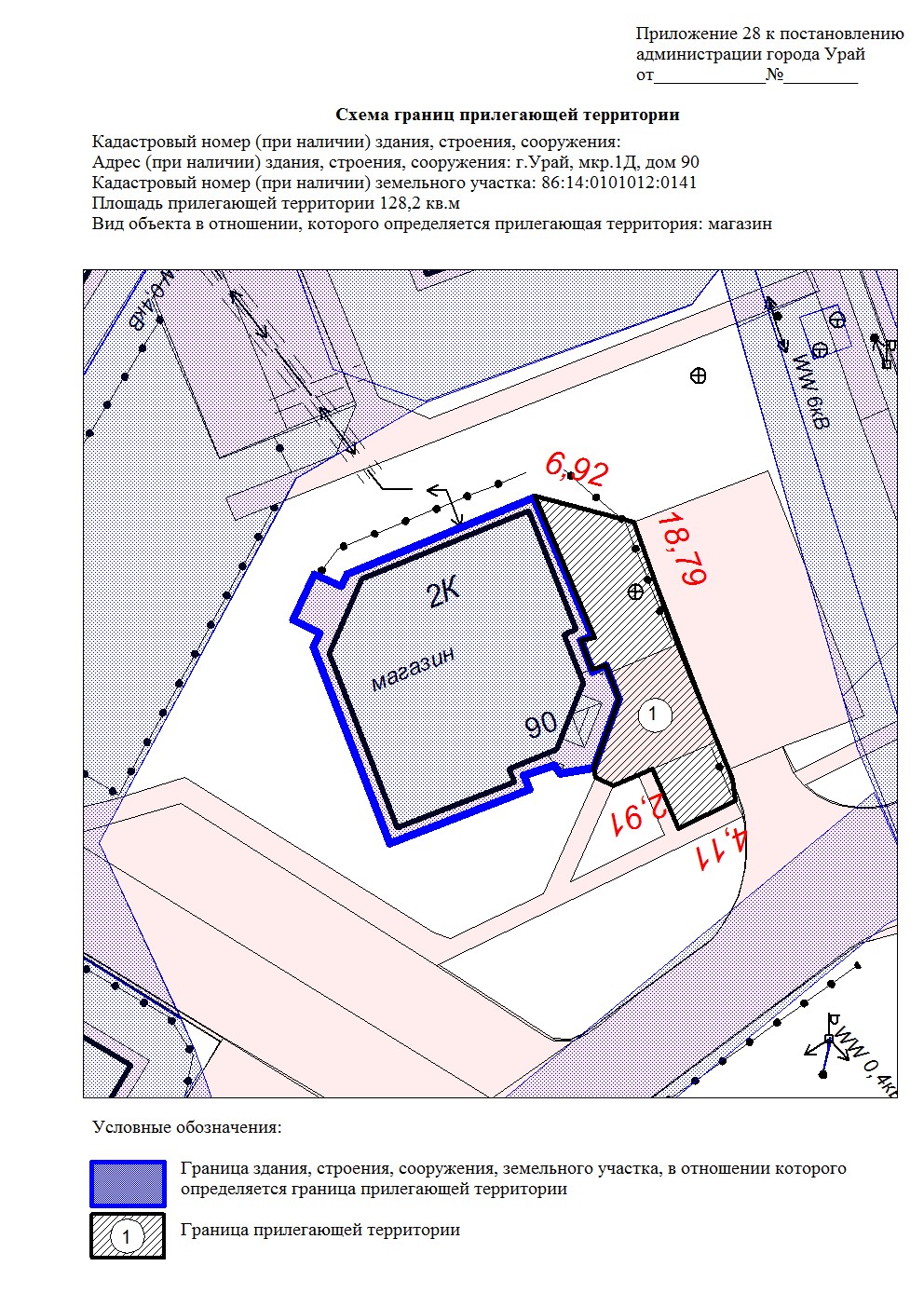 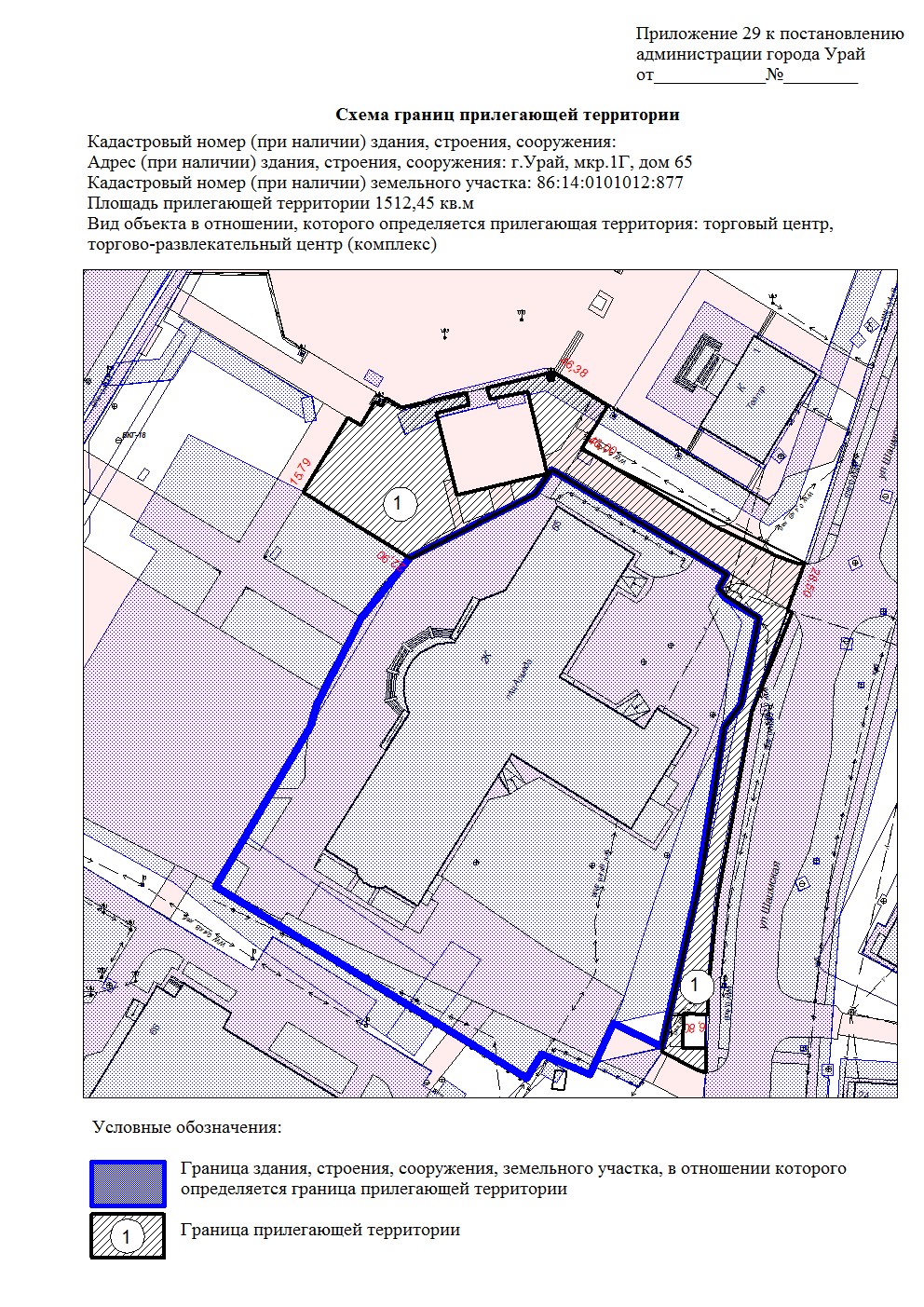 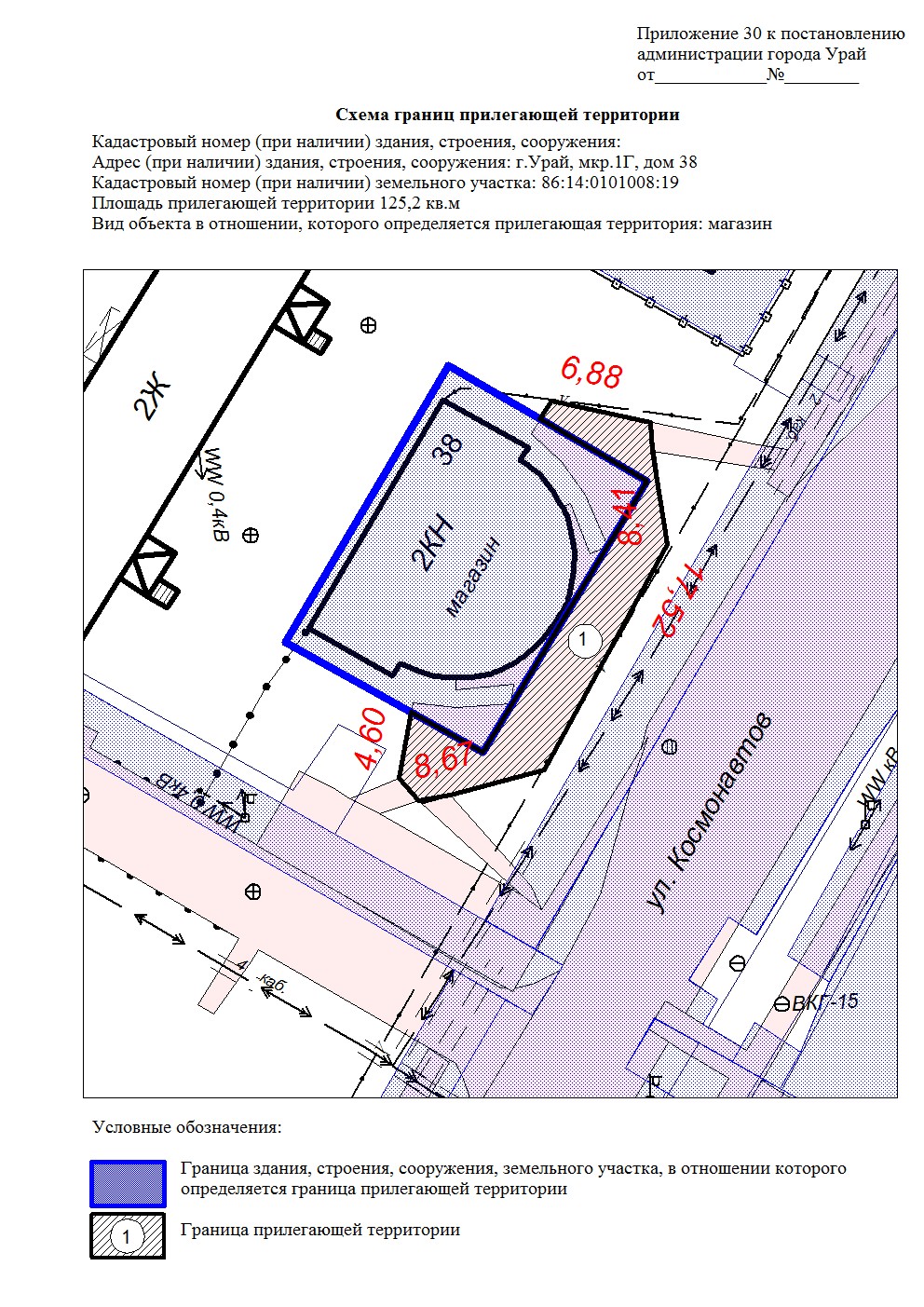 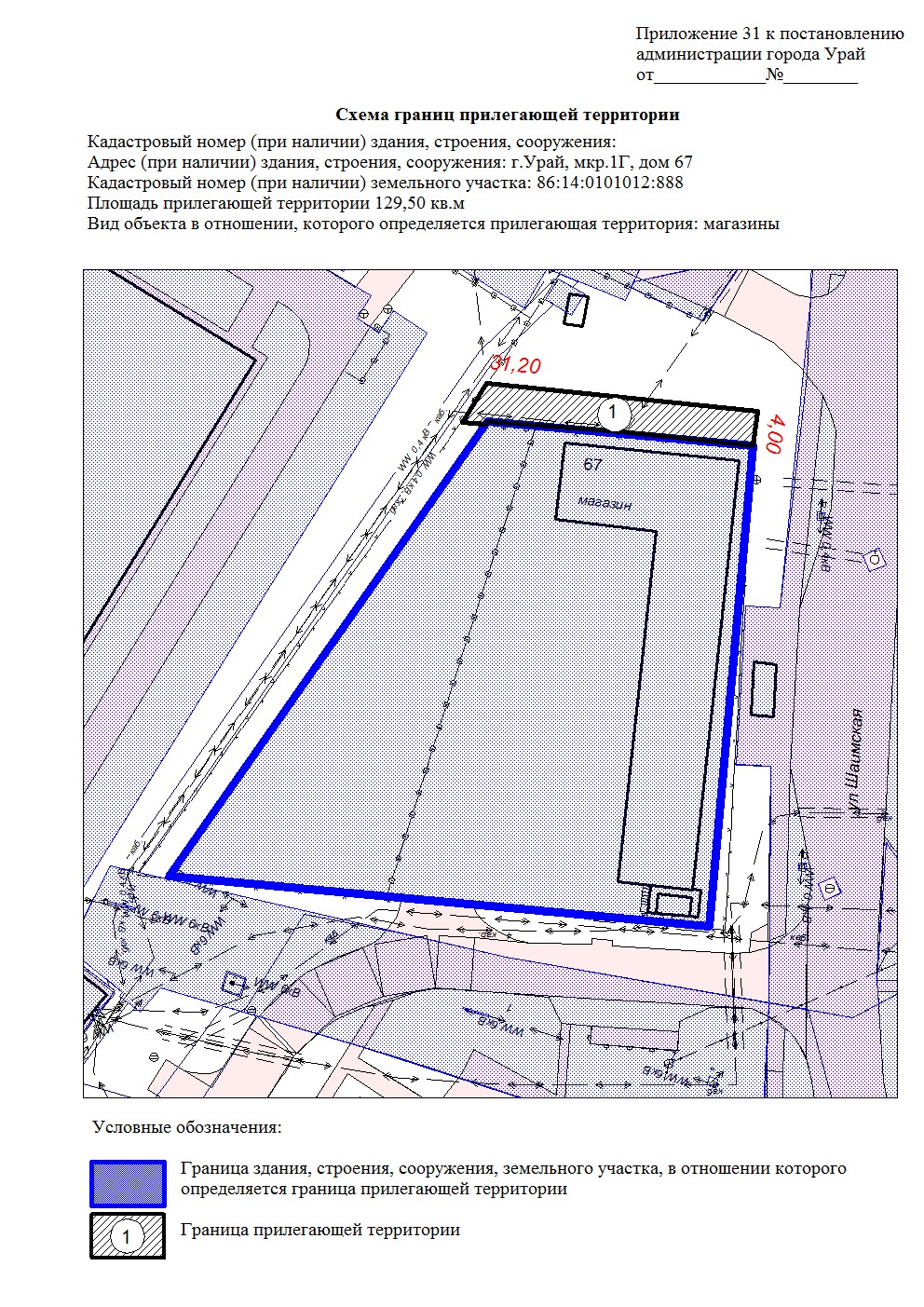 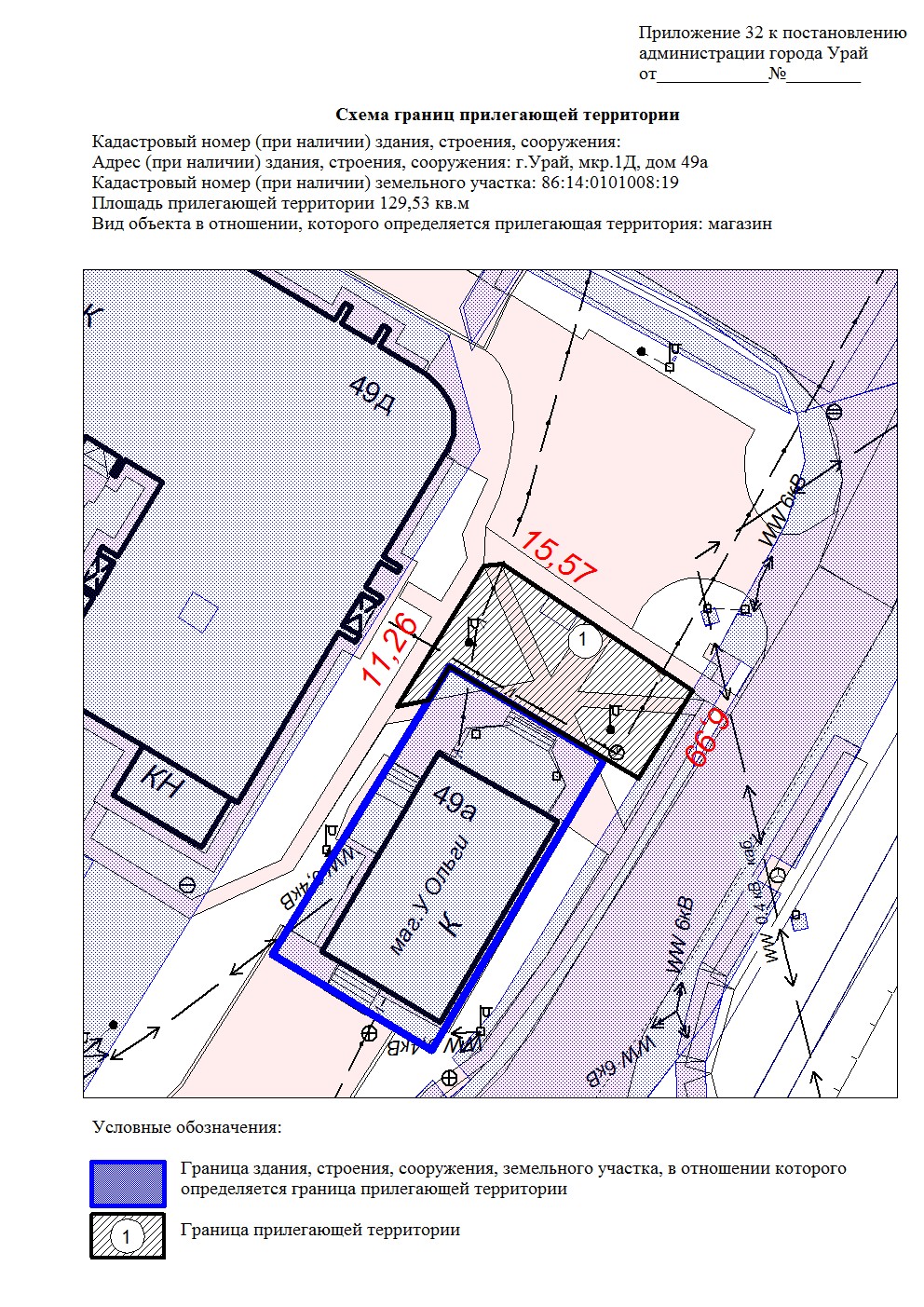 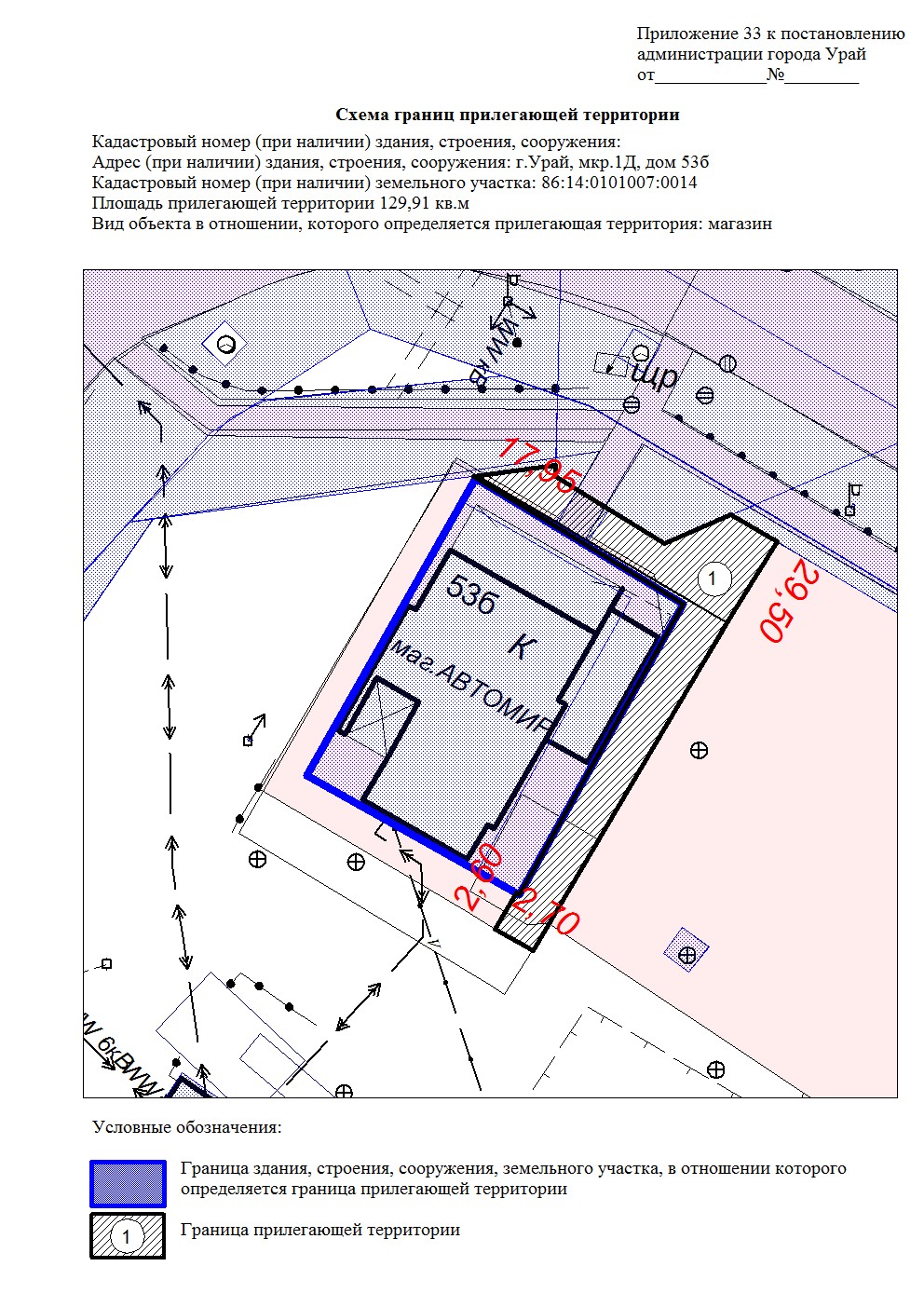 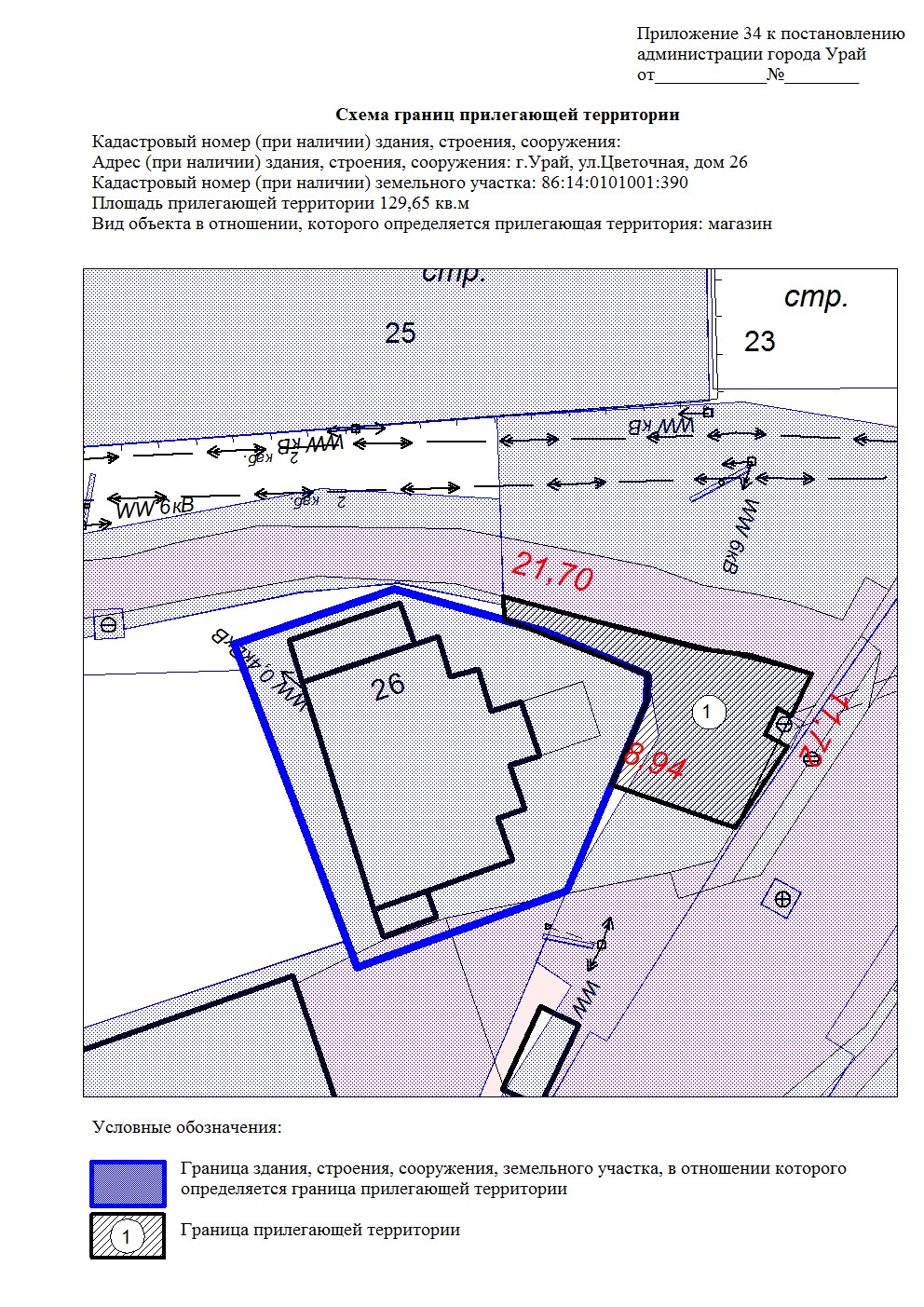 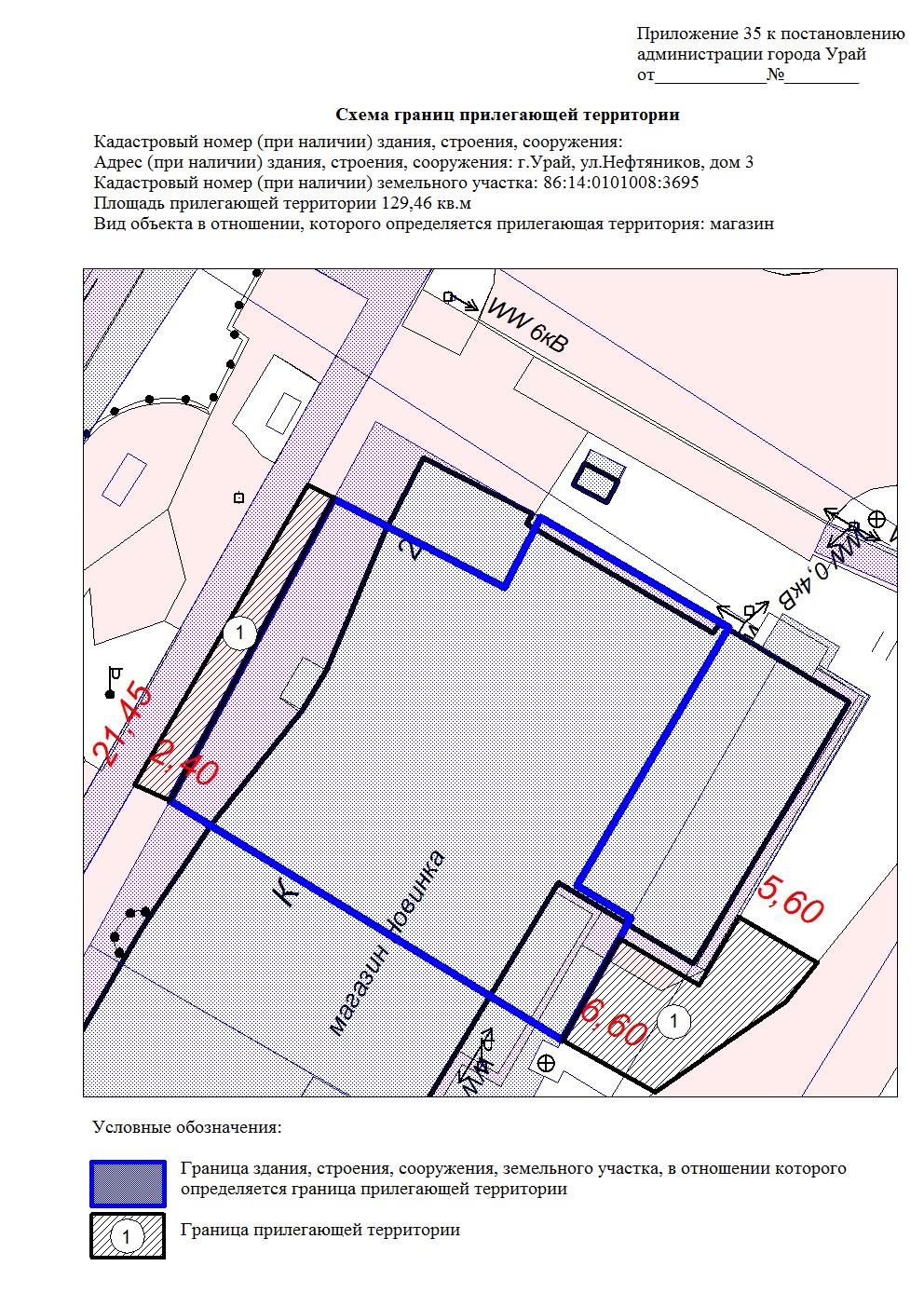 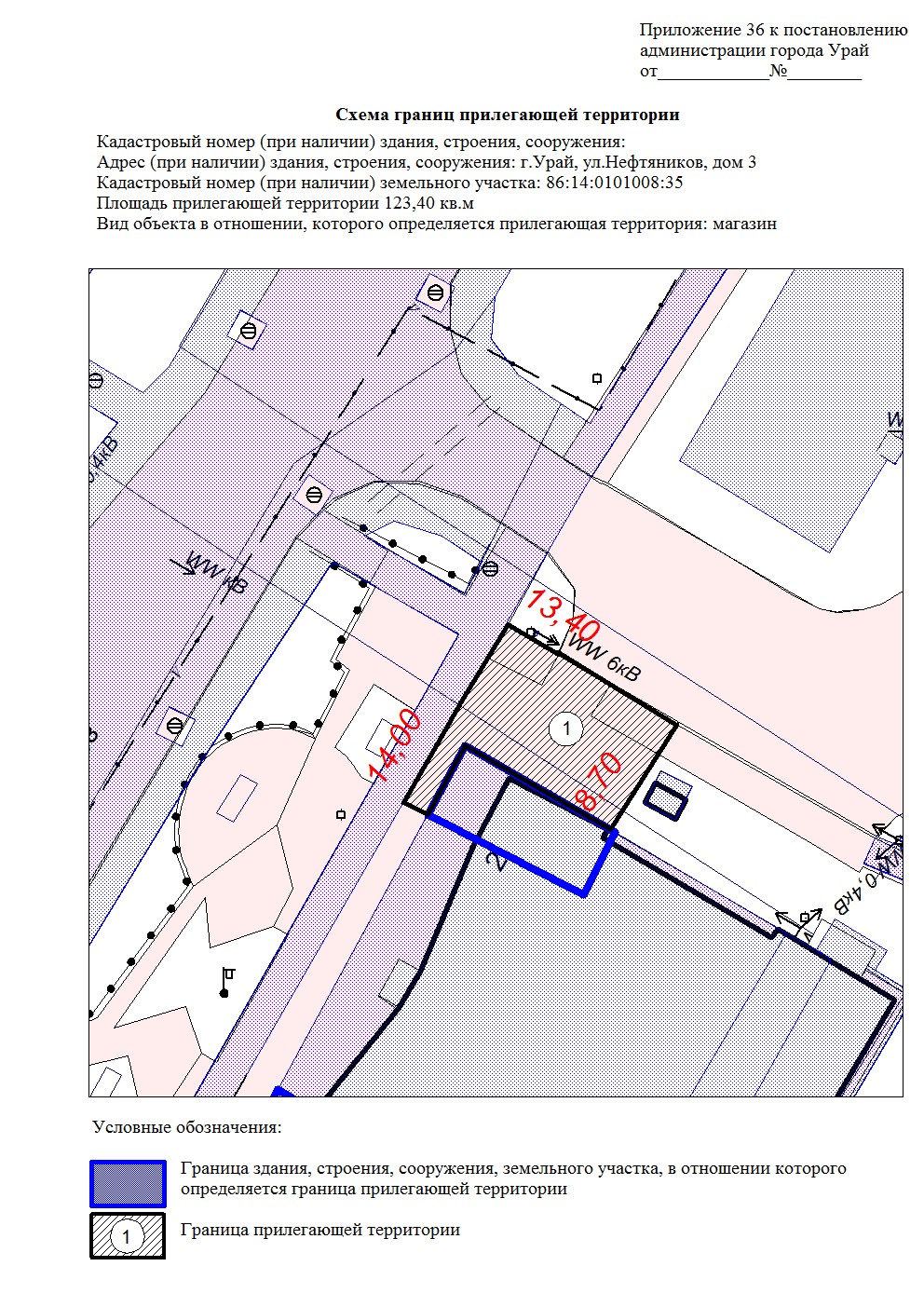 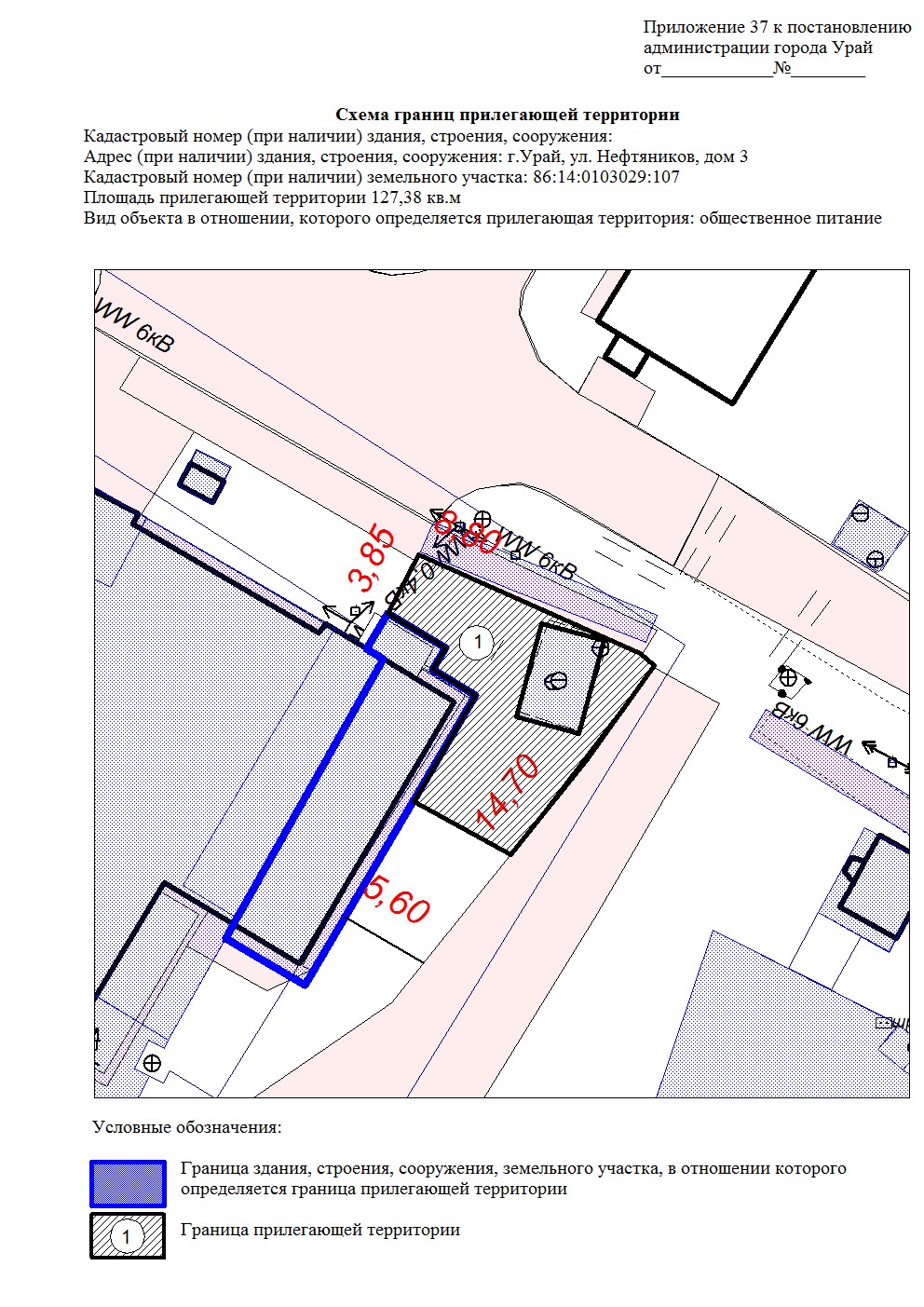 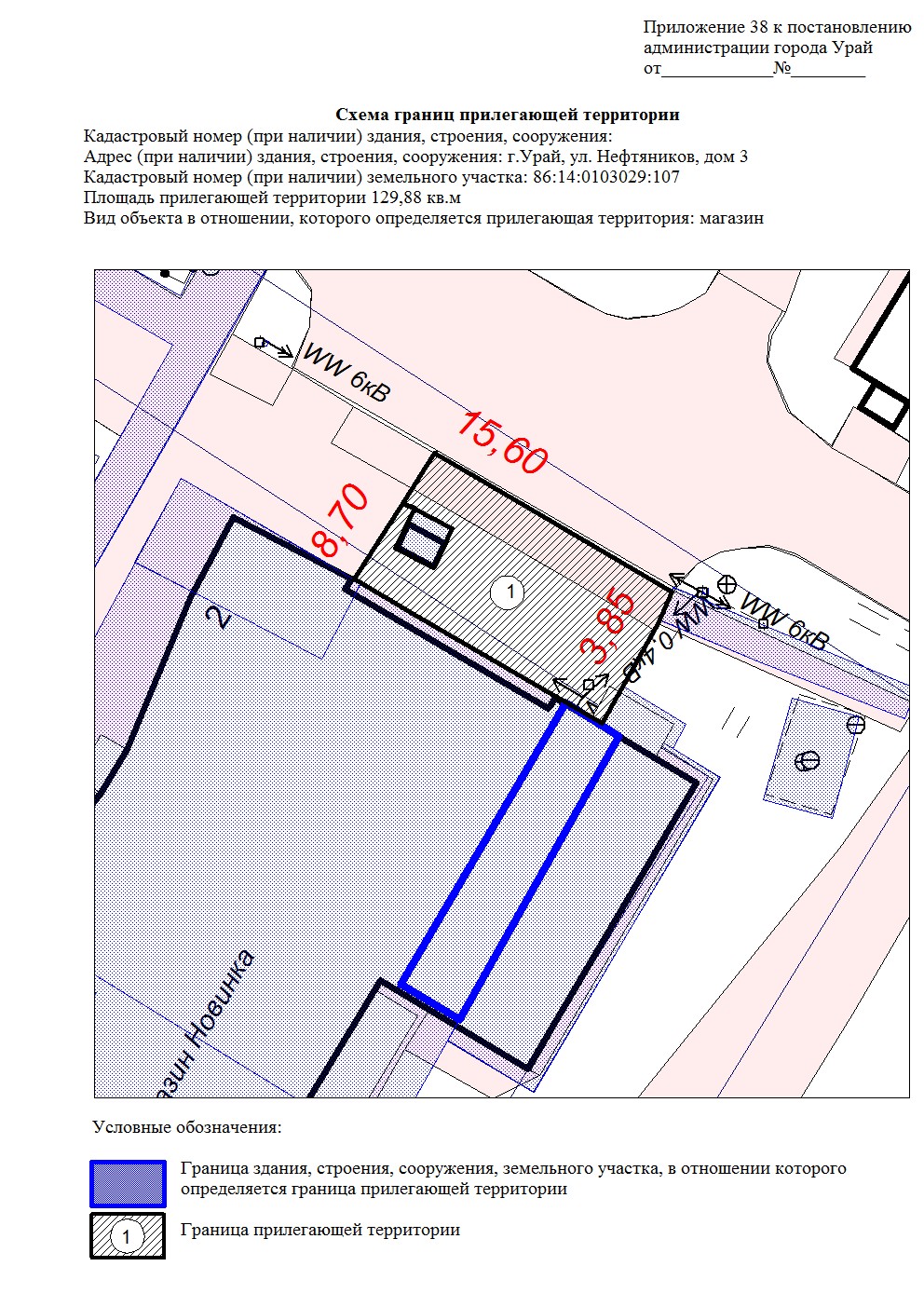 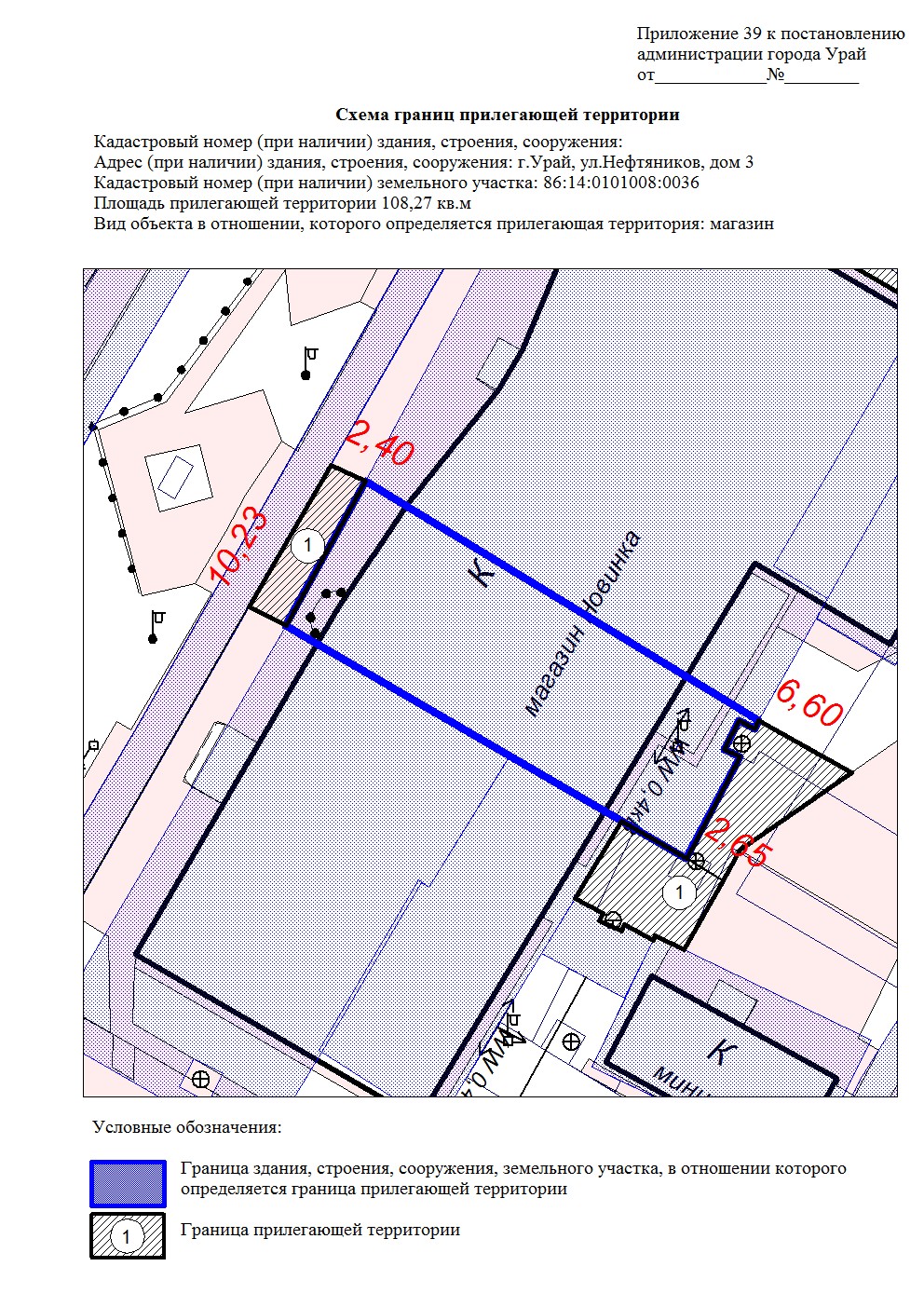 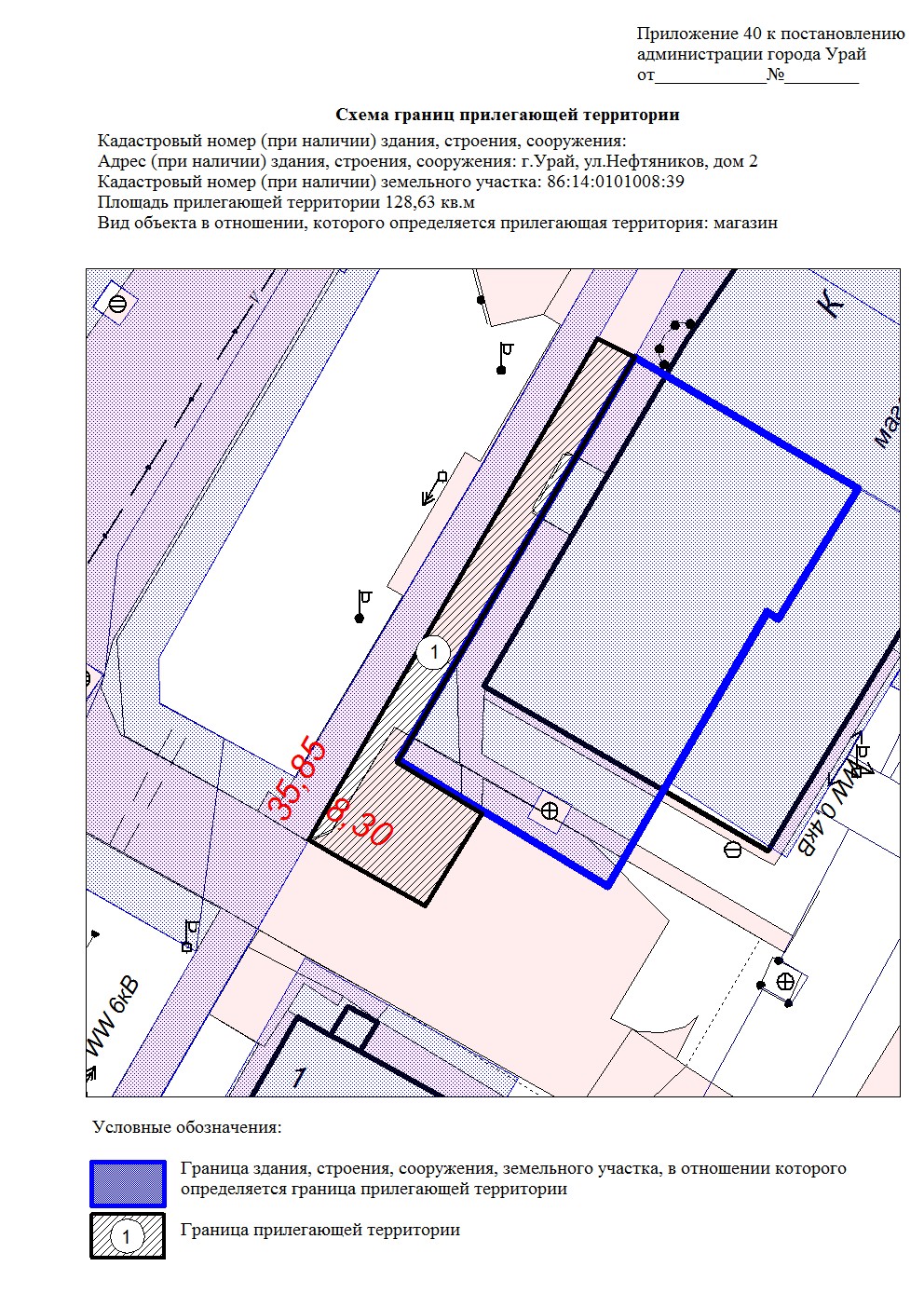 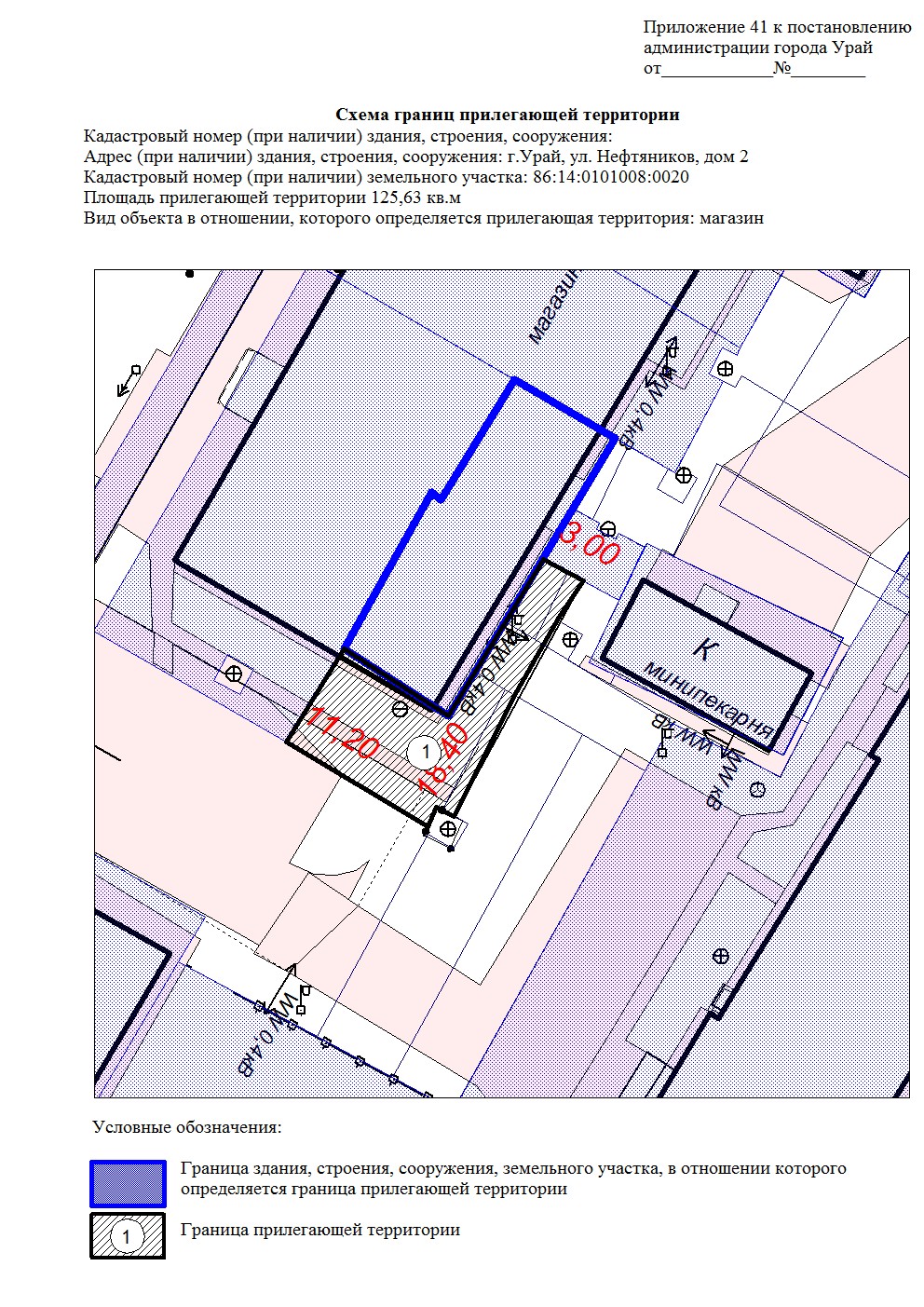 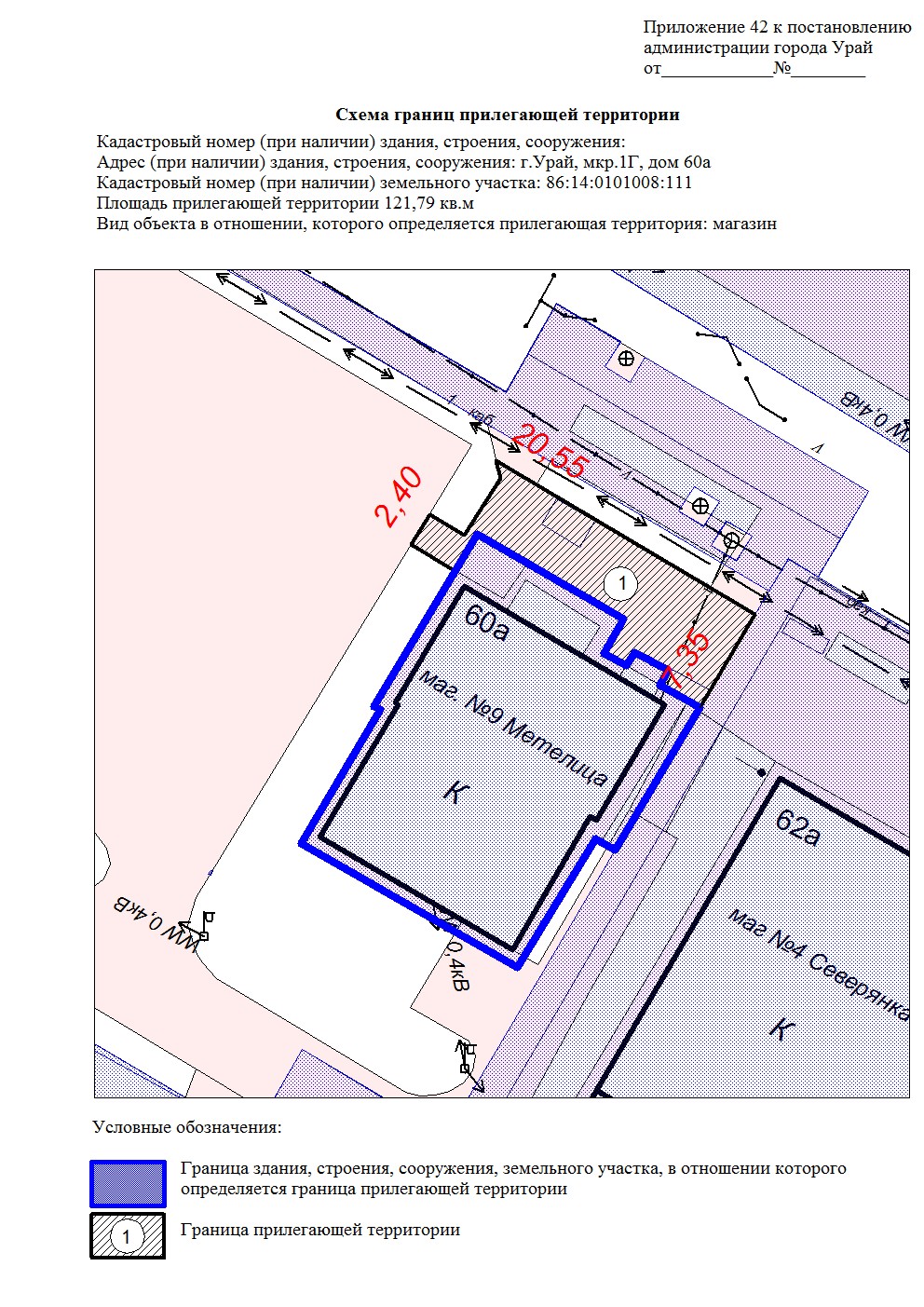 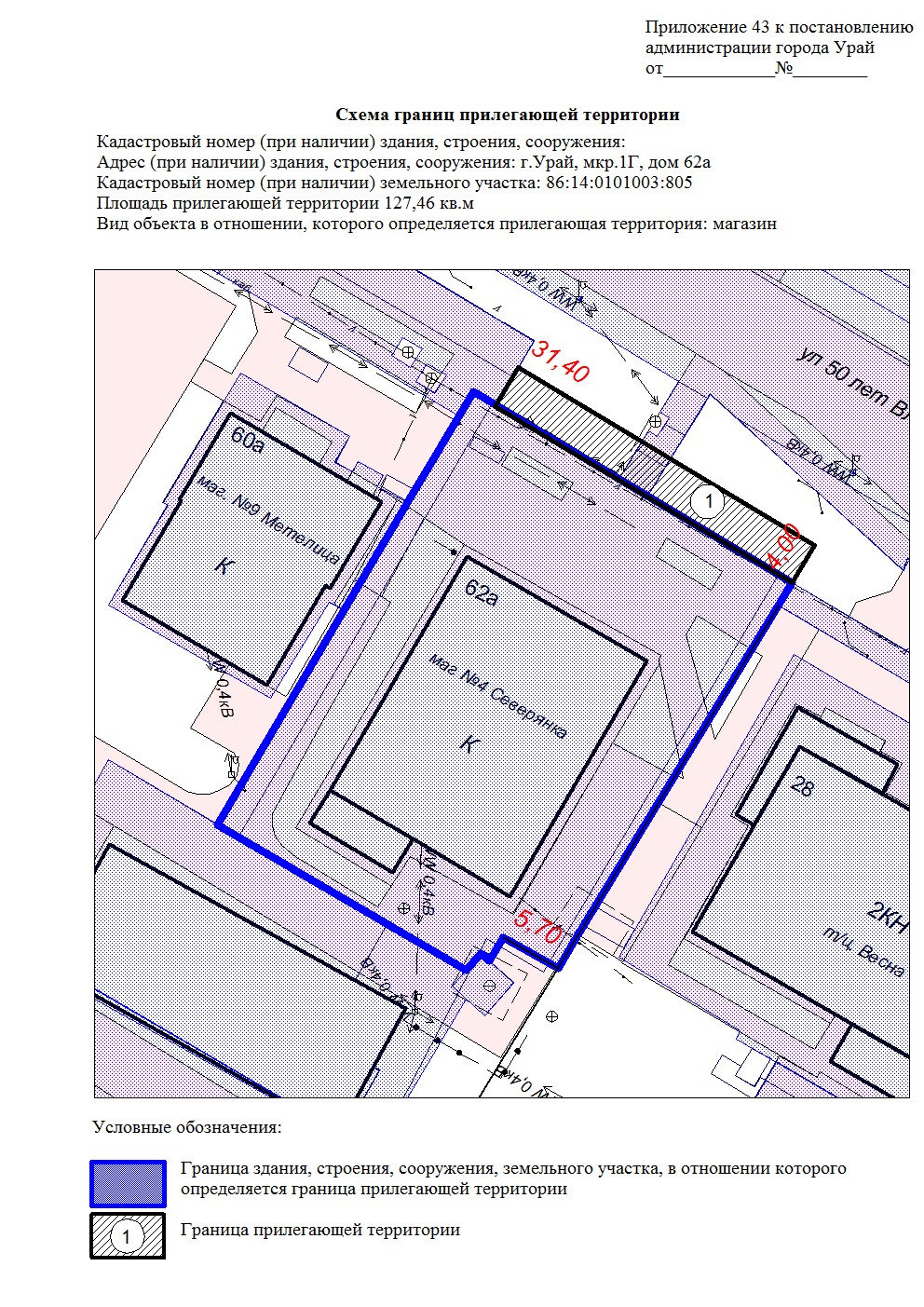 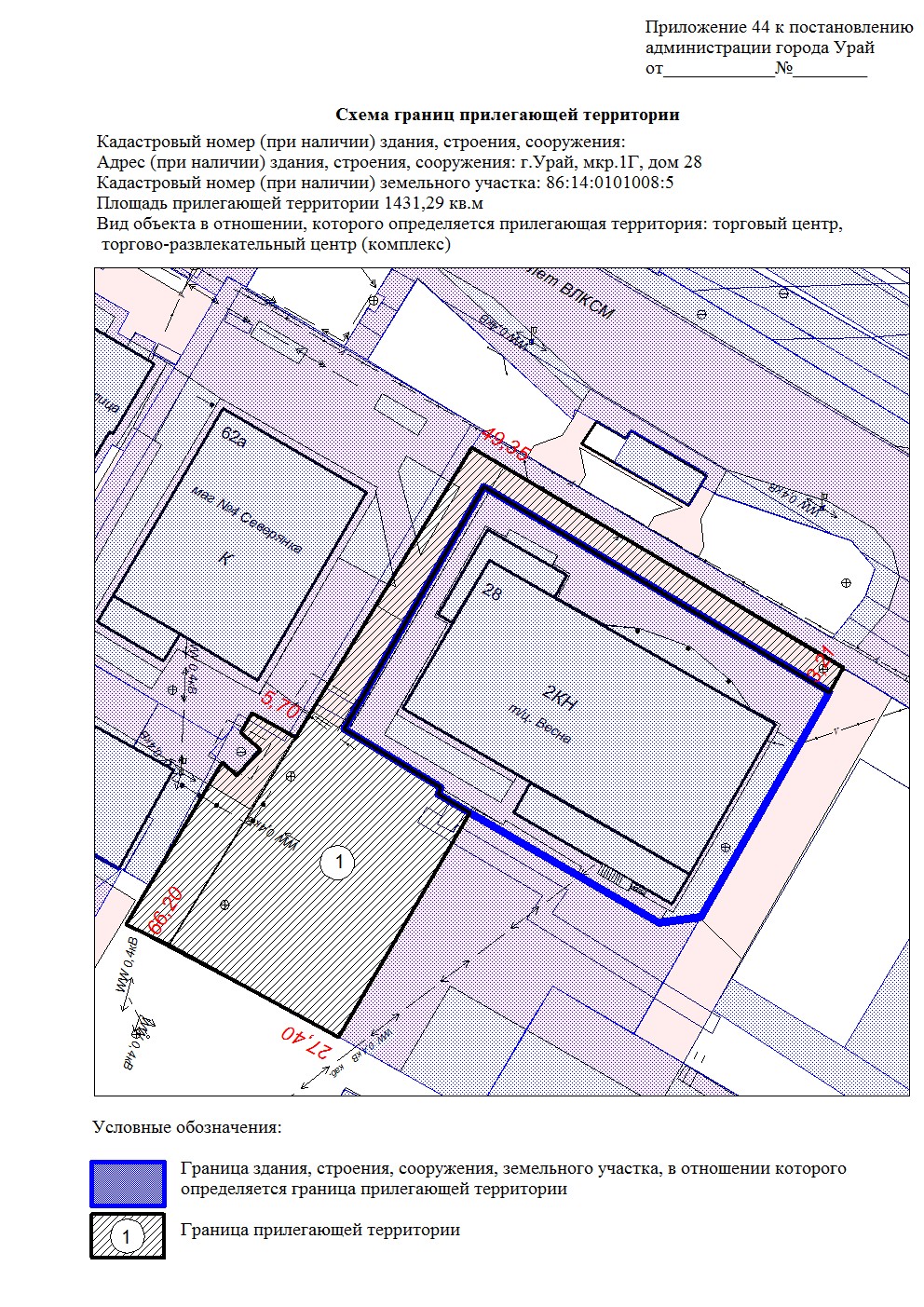 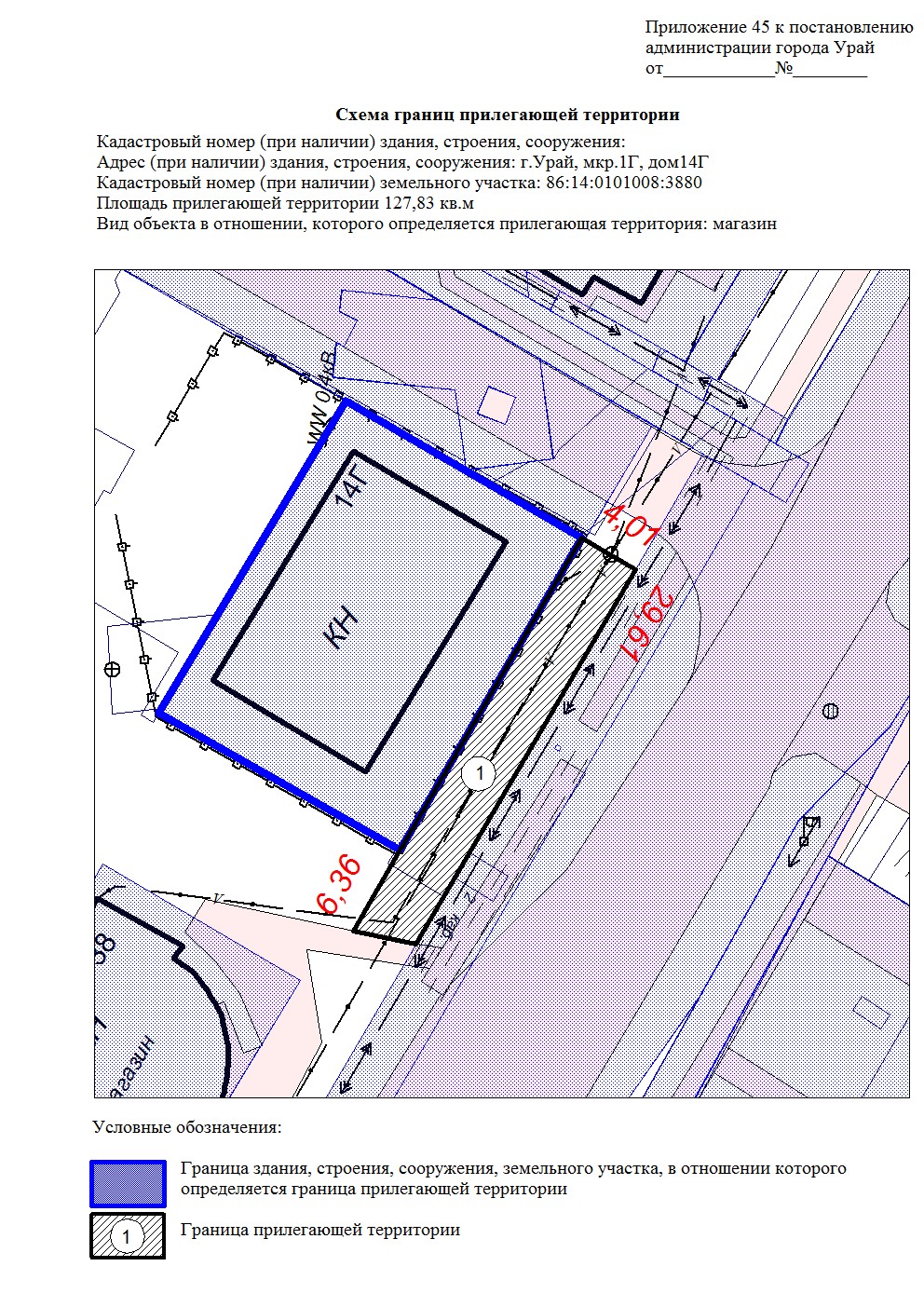 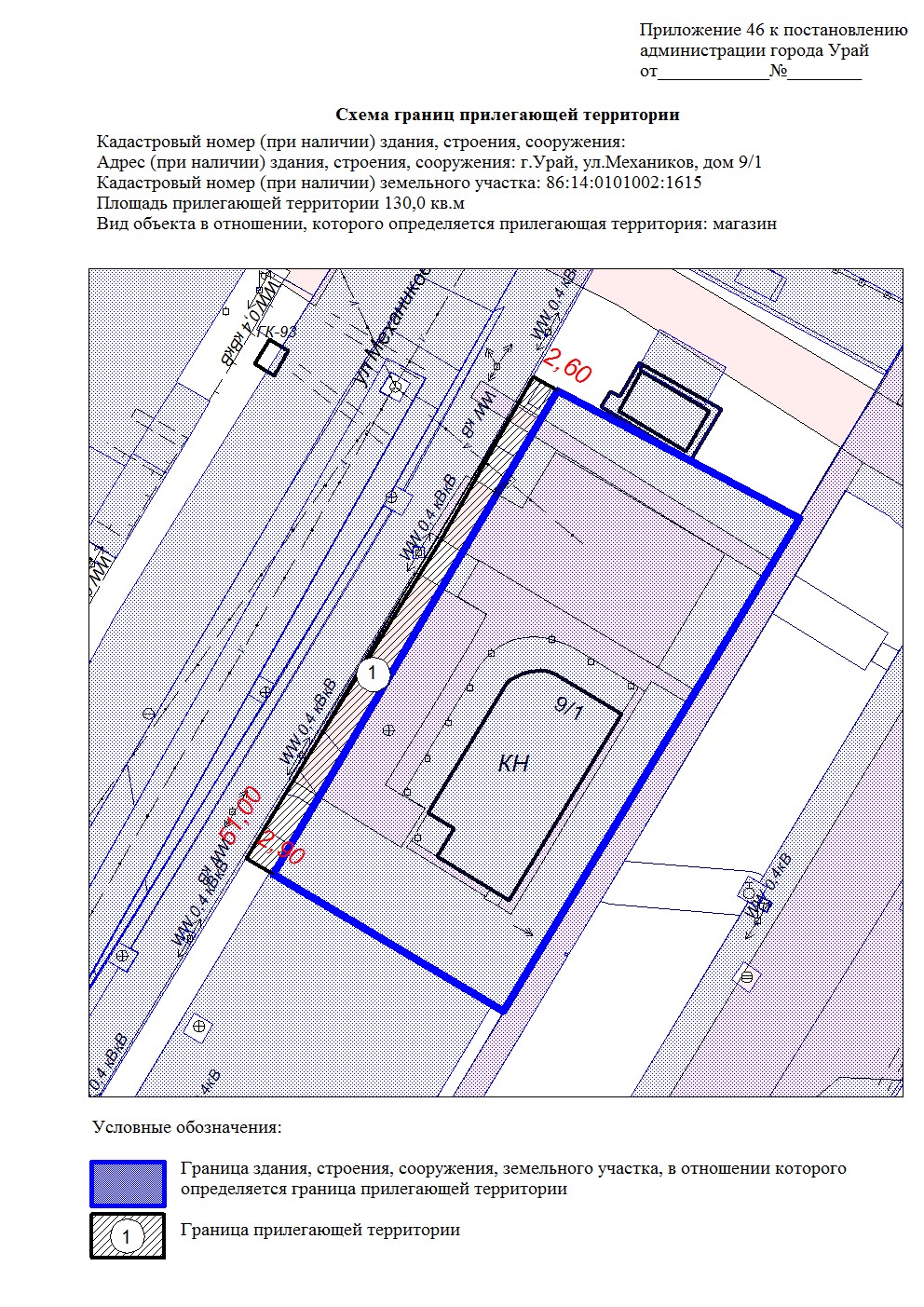 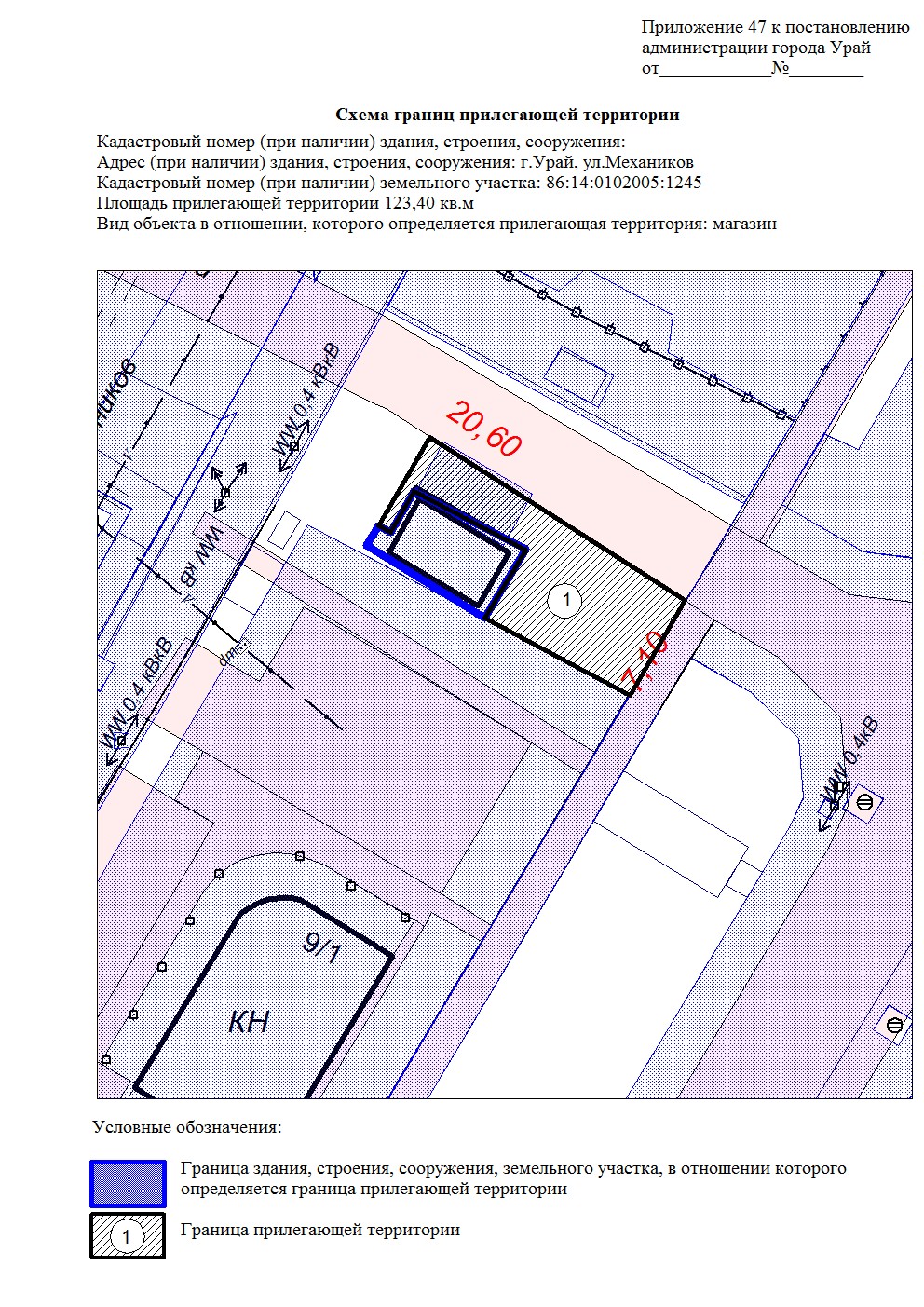 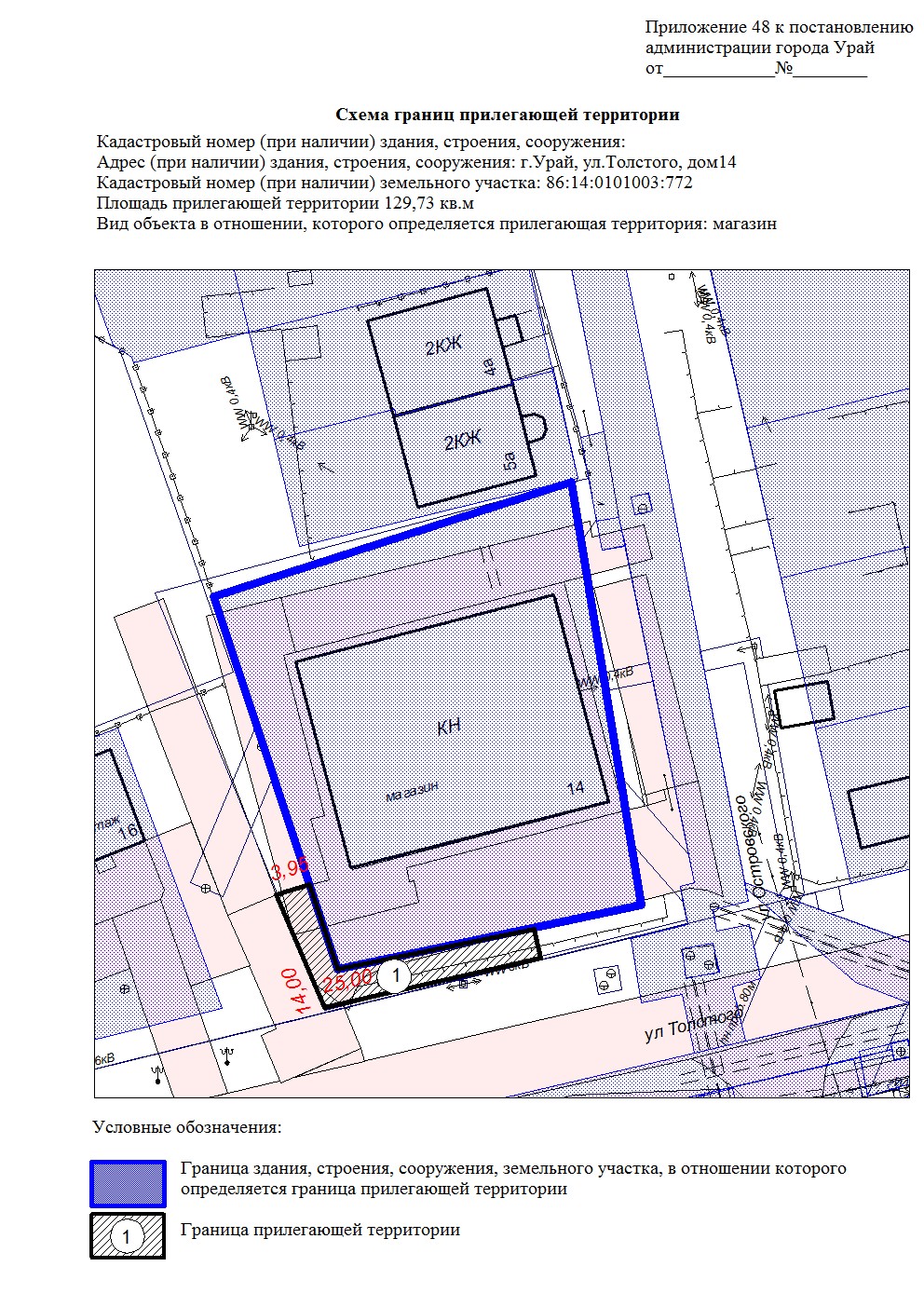 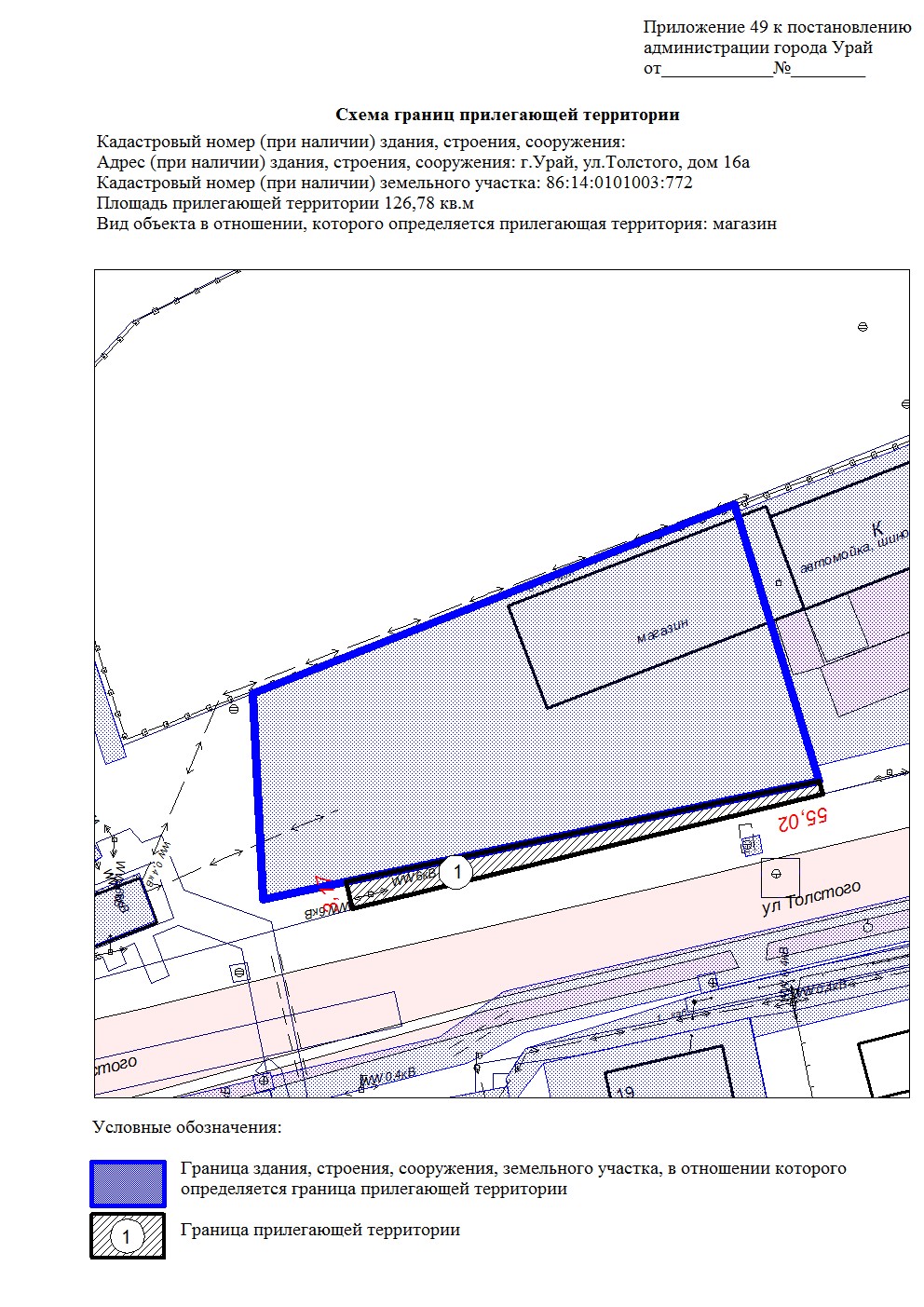 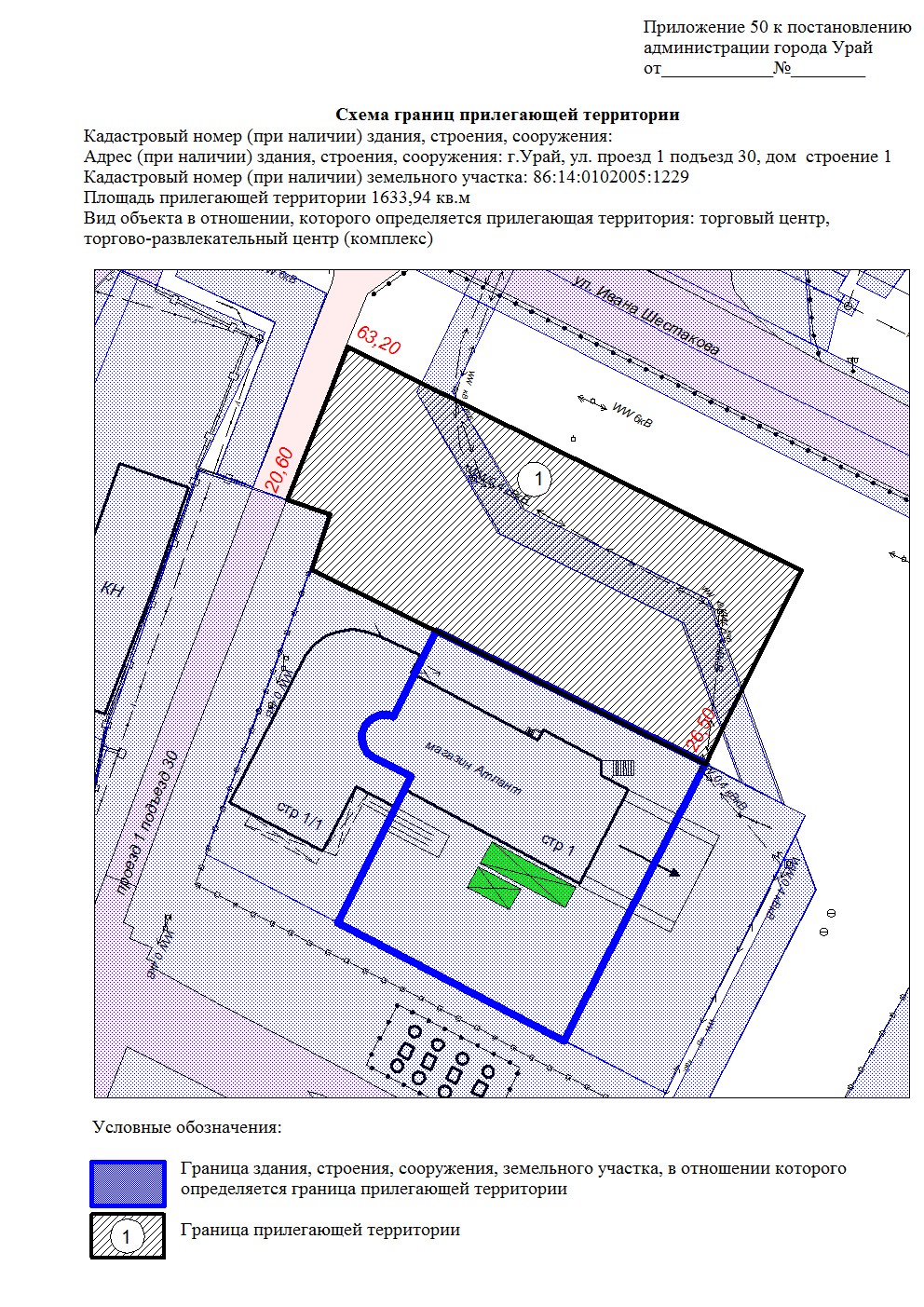 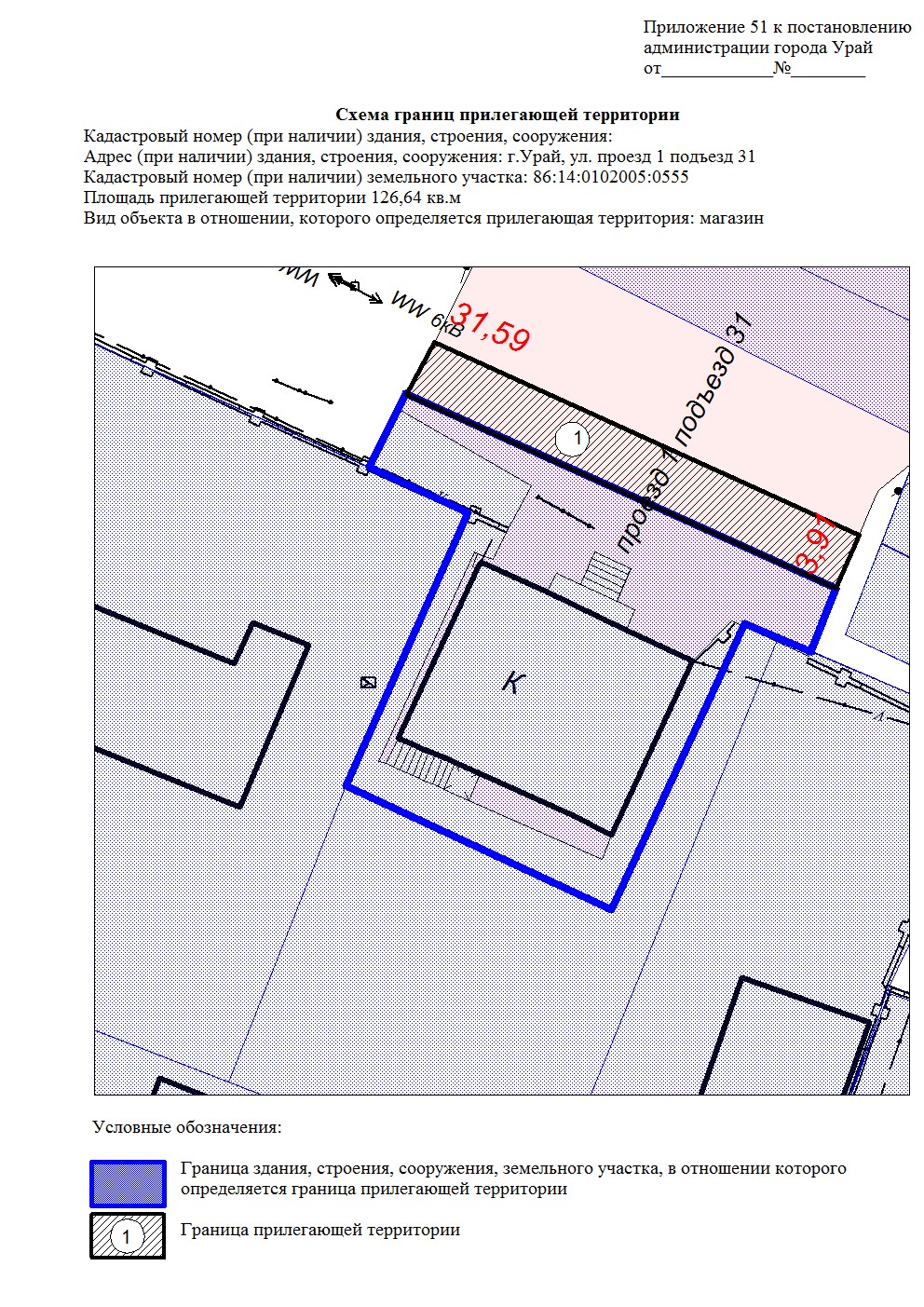 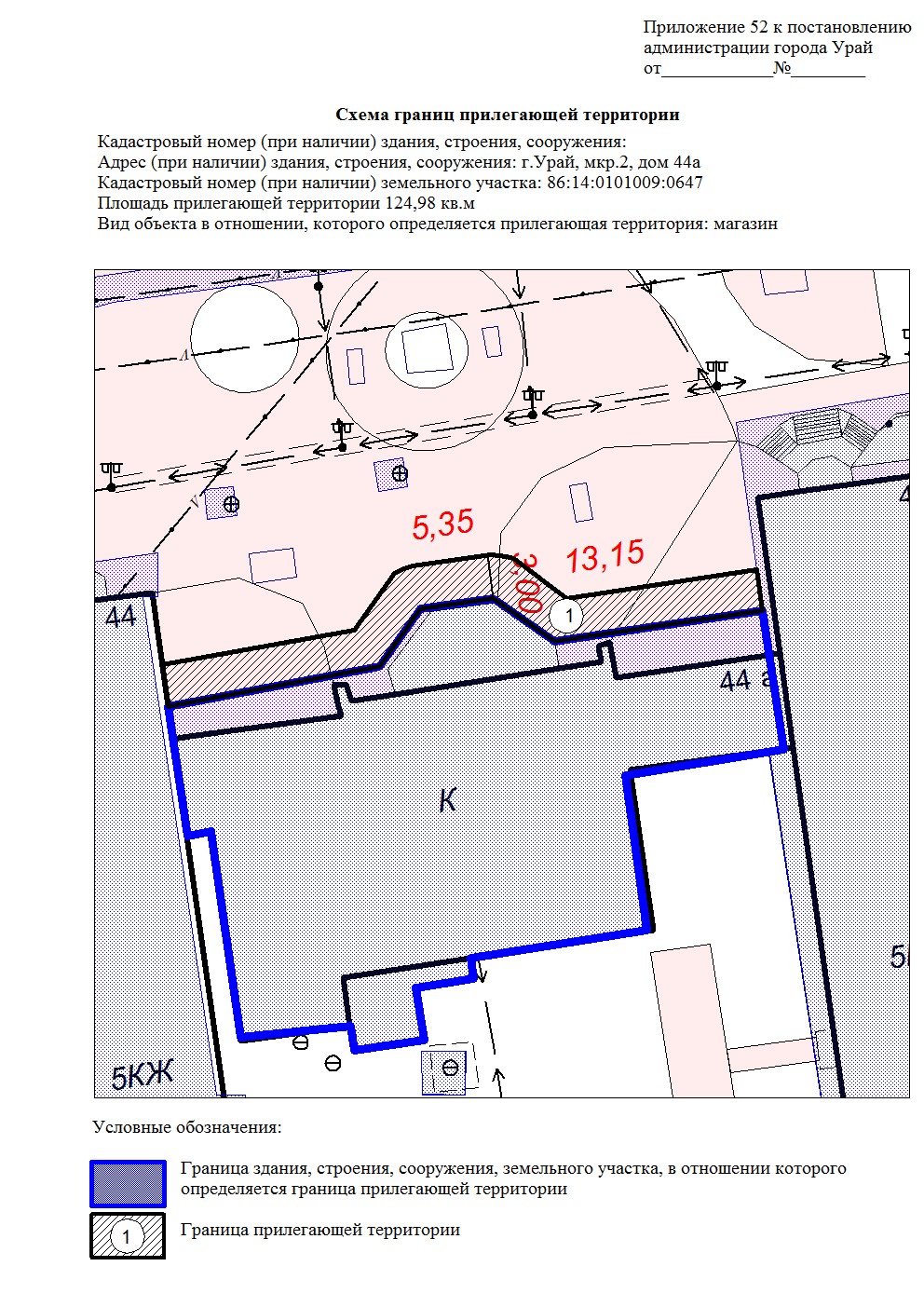 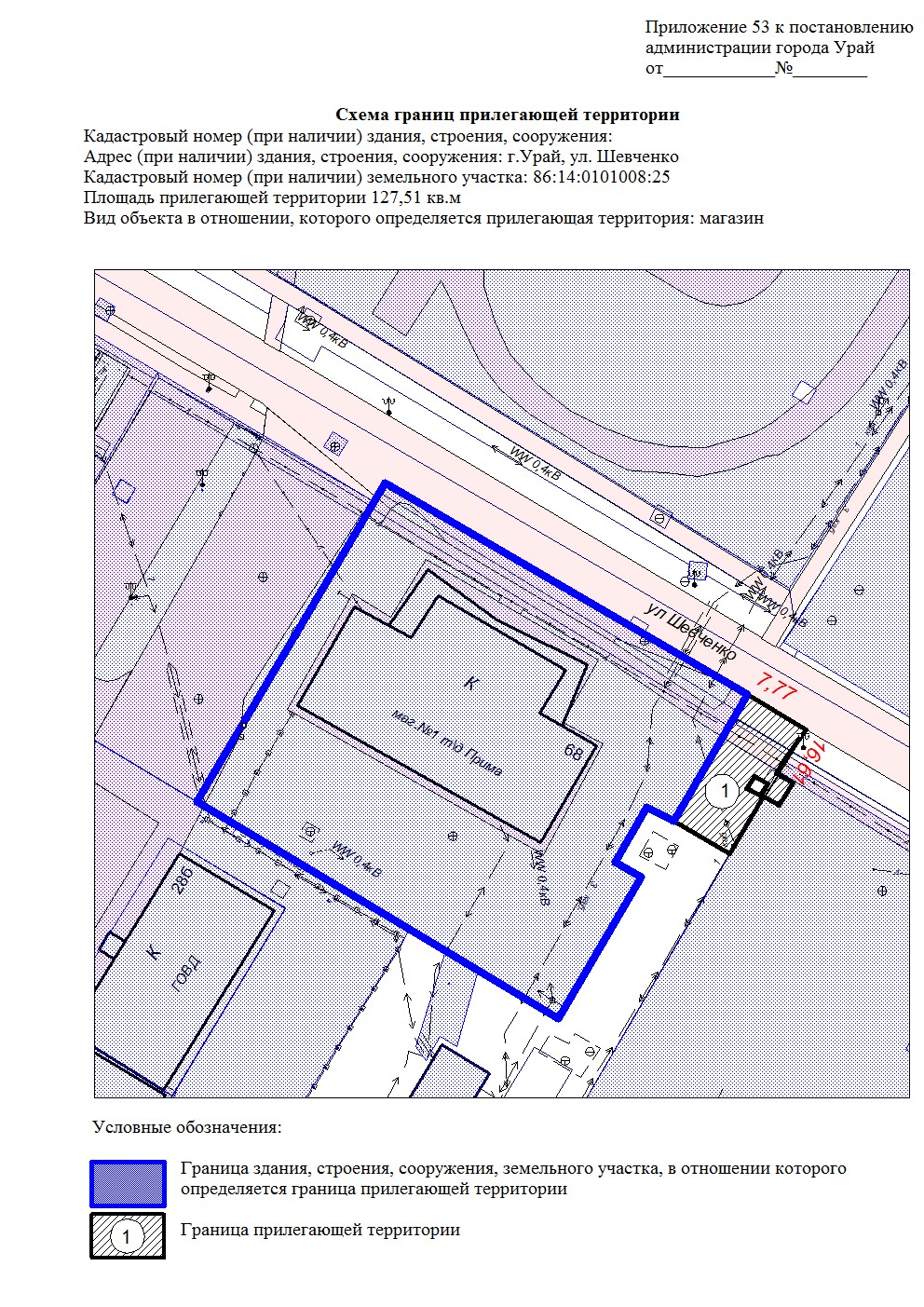 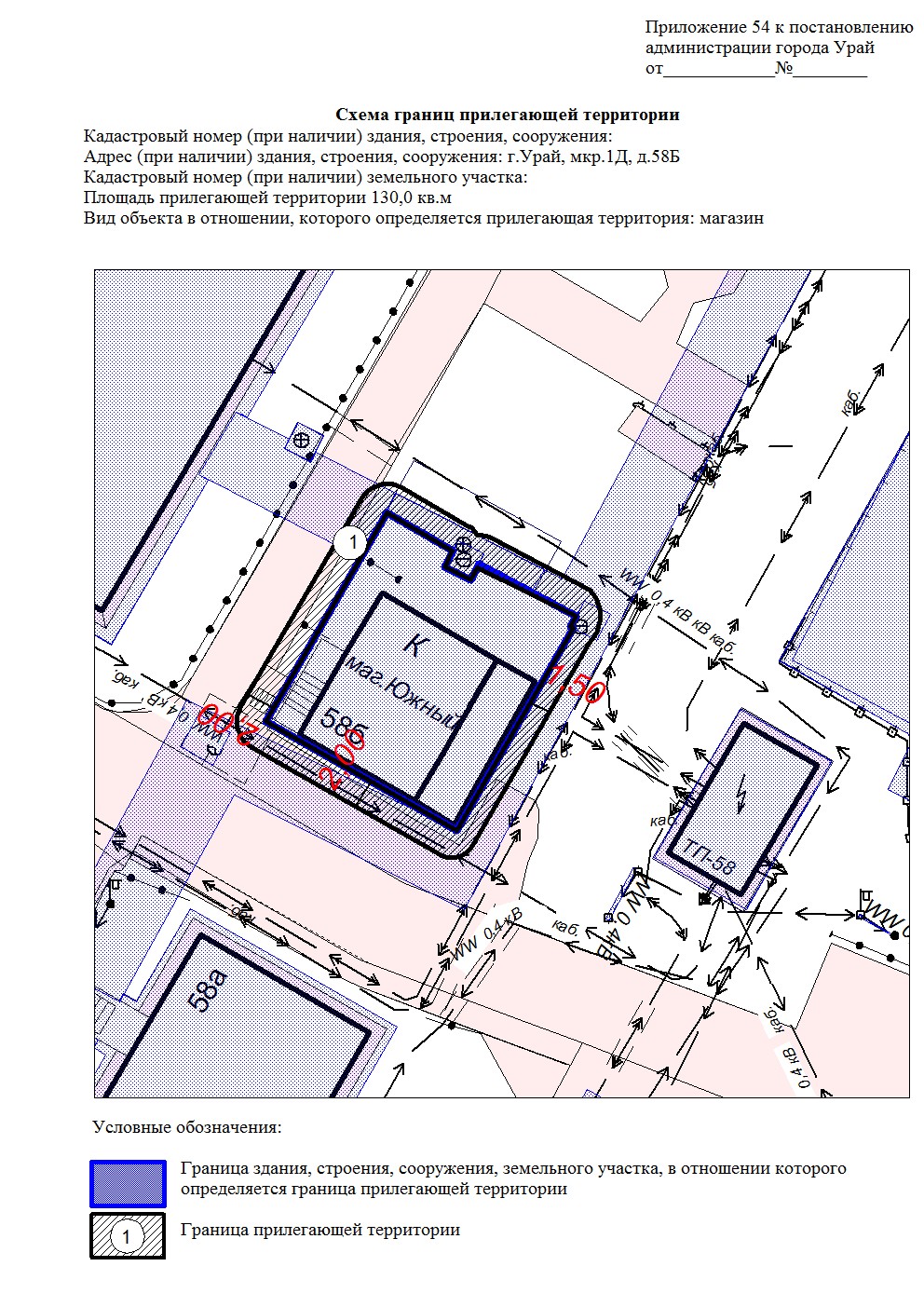 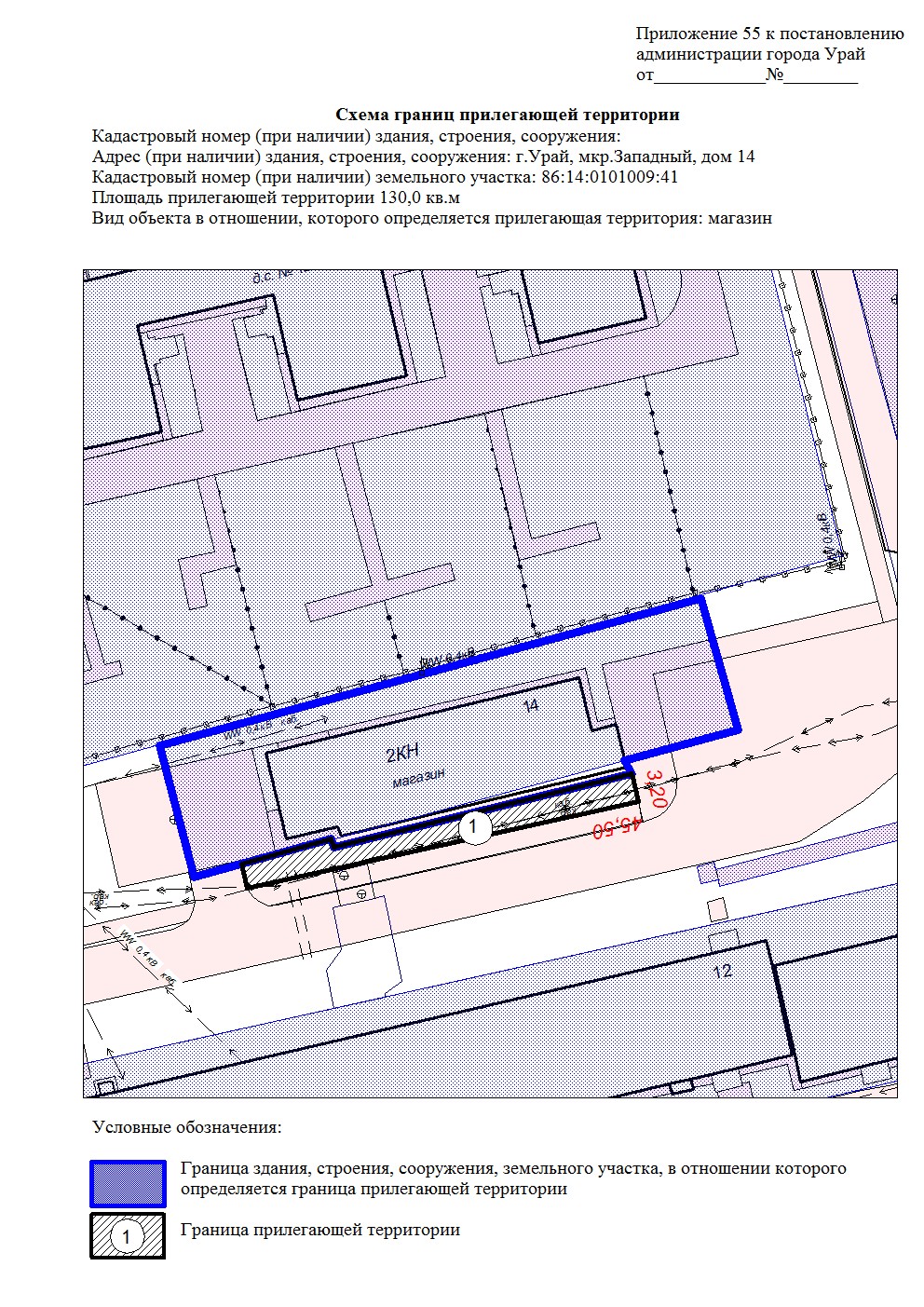 